В соответствии с Федеральным законом от 06.10.2003 № 131-ФЗ                  «Об общих принципах организации местного самоуправления в Российской Федерации», Федеральным законом от 07.12.2011 № 416-ФЗ                             «О водоснабжении и водоотведении», администрация муниципального района «Улётовский район» Забайкальского края  п о с т а н о в л я е т:1. Утвердить схему водоснабжения и водоотведения сельского поселения «Улётовское» муниципального района «Улётовский района» Забайкальского края согласно приложению 1, приложению 2 к настоящему постановлению.2. Настоящее постановление официально опубликовать (обнародовать) на официальном сайте муниципального района «Улётовский район» Забайкальского края в информационно - телекоммуникационной сети «Интернет» в разделе «Документы» - «Правовые акты администрации»- https://uletov.75.ru/3. Контроль за исполнением данного постановления возложить на первого заместителя главы муниципального района «Улётовский район»          (В.А. Горковенко).Глава муниципального района«Улётовский район»							А.И. СинкевичСхема водоснабжения и водоотведениясельского поселения «Улётовское» муниципального района «Улётовский район»Забайкальского краяВологда2021 г.Заказчик: Администрация муниципального района «Улётовский район» Забайкальского краяЮридический адрес: 674050, Забайкальский край, с.Улёты, ул.Кирова, 68-аФактический адрес: 674050, Забайкальский край, с.Улёты, ул.Кирова, 68-а_________________ Синкевич А.И.Разработчик:Индивидуальный предприниматель Крылов Иван Васильевич Юридический адрес: 160024, г. Вологда, ул. Фрязиновская 33-13 Фактический адрес: 160000, г. Вологда, ул. Пречистенская набережная дом 72 офис 1НКонтакты: Email: ea503532@yandex.ruТелефон: +7 (8172) 50-35-32_________________ Крылов И.В.СОДЕРЖАНИЕВВЕДЕНИЕ	11Общие сведения о сельском поселении «Улётовское».	13Глава 1 - СХЕМА ВОДОСНАБЖЕНИЯ УЛЕТОВСКОГО СЕЛЬСКОГО ПОСЕЛЕНИЯ «Улётовское»	191.1. Технико-экономическое состояние централизованных систем водоснабжения поселения	191.1.1. Описание системы и структуры водоснабжения поселения, городского округа и деление территории поселения, городского округа на эксплуатационные зоны	191.1.2. Описание территорий поселения, не охваченных централизованными системами водоснабжения	191.1.3.Описание технологических зон водоснабжения, зон централизованного и нецентрализованного водоснабжения (территорий, на которых водоснабжение осуществляется с использованием централизованных и нецентрализованных систем горячего водоснабжения, систем холодного водоснабжения соответственно) и перечень централизованных систем водоснабжения	201.1.3.1.Описание результатов технического обследования централизованных систем водоснабжения	221.1.3.2.Описание состояния существующих источников водоснабжения и водозаборных сооружений	221.1.3.3.Описание существующих сооружений очистки и подготовки воды, включая оценку соответствия применяемой технологической схемы водоподготовки требованиям обеспечения нормативов качества воды	221.1.3.4.Описание состояния и функционирования существующих насосных централизованных станций, в том числе оценку энергоэффективности подачи воды, которая оценивается как соотношение удельного расхода электрической энергии, необходимой для подачи установленного объема воды, и установленного уровня напора (давления)	231.1.3.5.Описание состояния и функционирования водопроводных сетей систем водоснабжения, включая оценку величины износа сетей и определение возможности обеспечения качества воды в процессе транспортировки по этим сетям	261.1.3.6.Описание существующих технических и технологических проблем, возникающих при водоснабжении поселений, городских округов, анализ исполнения предписаний органов, осуществляющих государственный надзор, муниципальный контроль, об устранении нарушений, влияющих на качество и безопасность воды	271.1.3.7.Описание централизованной системы горячего водоснабжения с использованием закрытых систем горячего водоснабжения, отражающее технологические особенности указанной системы	281.1.4.Описание существующих технических и технологических решений по предотвращению замерзания воды применительно к территории распространения вечномерзлых грунтов	281.1.5.Перечень лиц, владеющих на праве собственности или другом законном основании объектами централизованной системы водоснабжения, с указанием принадлежащих этим лицам таких объектов (границ зон, в которых расположены такие объекты)	281.2. Направления развития централизованных систем водоснабжения	281.2.1.Основные направления, принципы, задачи и плановые значения показателей развития централизованных систем водоснабжения	281.2.2.Различные сценарии развития централизованных систем водоснабжения в зависимости от различных сценариев развития поселений.	311.3. Баланс водоснабжения и потребления холодной, питьевой, технической воды	321.3.1 Общий баланс подачи и реализации воды, включая анализ и оценку структурных составляющих потерь горячей, питьевой, технической воды при ее производстве и транспортировке	321.3.2. Территориальный баланс подачи горячей, питьевой, технической воды по технологическим зонам водоснабжения (годовой и в сутки максимального водопотребления)	331.3.3.Структурный  баланс  реализации  горячей,  питьевой,  технической  воды  по  группам абонентов с разбивкой на хозяйственно-питьевые нужды населения, производственные нужды юридических  лиц  и  другие  нужды  поселений  и  городских  округов  (пожаротушение,  полив  и др.)	……………………………………………………………………………….331.3.4.Сведения о фактическом потреблении населением горячей, питьевой, технической воды исходя из статистических и расчетных данных и сведений о действующих нормативах потребления коммунальных услуг	341.3.5. Описание существующей системы коммерческого учета горячей, питьевой, технической воды и планов по установке приборов учета;	341.3.6.Анализ резервов и дефицитов производственных мощностей системы водоснабжения поселения	341.3.7.Прогнозные балансы потребления горячей, питьевой, технической воды на срок не менее 10 лет с учетом различных сценариев развития поселений, рассчитанные на основании расхода горячей, питьевой, технической воды, а также исходя из текущего объема потребления воды населением и его динамики с учетом перспективы развития и изменения состава и структуры застройки	381.3.8.Описание централизованной системы горячего водоснабжения с использованием закрытых систем горячего водоснабжения, отражающее технологические особенности указанной системы	381.3.9. Сведения о фактическом и ожидаемом потреблении горячей, питьевой, техническойводы (годовое, среднесуточное, максимальное суточное)………………………………………………………………………. 391.3.10.Описание территориальной структуры потребления горячей, питьевой, технической воды, которую следует определять по отчетам организаций, осуществляющих водоснабжение, с разбивкой по технологическим зонам	391.3.11. Прогноз распределения расходов воды на водоснабжение по типам абонентов, в том числе на водоснабжение жилых зданий, объектов общественно-делового назначения, промышленных объектов, исходя из фактических расходов горячей, питьевой, технической воды с учетом данных о перспективном потреблении горячей, питьевой, технической воды       абонентами	401.3.12. Сведенияо фактических и планируемых потерях горячей, питьевой, технической воды при ее транспортировке (годовые, среднесуточные значения	421.3.13.Перспективные балансы водоснабжения и водоотведения (общий – баланс подачи и реализации горячей, питьевой, технической воды, территориальный - баланс подачи горячей, питьевой, технической воды по технологическим зонам водоснабжения, структурный - баланс реализации горячей, питьевой, технической воды по группам абонентов)	421.3.14.Расчет требуемой мощности водозаборных и очистных сооружений исходя из данных о перспективном потреблении горячей, питьевой, технической воды и величины потерь горячей, питьевой, технической воды при ее транспортировке с указанием требуемых объемов подачи и потребления горячей, питьевой, технической воды, дефицита (резерва) мощностей по технологическим зонам с разбивкой по годам	421.3.15. Наименование организации, которая наделена статусом гарантирующей    организации	421.4.Предложения по строительству, реконструкции и модернизации объектов централизованных систем водоснабжения" формируется с учетом планов мероприятий по приведению качества питьевой и горячей воды в соответствие с установленными требованиями, решений органов местного самоуправления о прекращении горячего водоснабжения с использованием открытых систем ресурсоснабжения (горячего водоснабжения) и о переводе абонентов, объекты которых подключены (технологически присоединены) к таким системам, на иные системы горячего водоснабжения (при наличии такого решения)	421.4.1.Перечень основных мероприятий по реализации схем водоснабжения с разбивкой по годам			431.4.2.Технические обоснования основных мероприятий по реализации схем водоснабжения, в том числе гидрогеологические характеристики потенциальных источников водоснабжения, санитарные характеристики источников водоснабжения, а также возможное изменение указанных характеристик в результате реализации мероприятий, предусмотренных схемами водоснабжения и водоотведения	441.4.3.Сведения о вновь строящихся, реконструируемых и предлагаемых к выводу из эксплуатации объектах системы водоснабжения	471.4.4.Сведения о развитии систем диспетчеризации, телемеханизации и систем управления режимами водоснабжения на объектах организаций, осуществляющих водоснабжение	471.4.5.Сведения об оснащенности зданий, строений, сооружений приборами учета воды и их применении при осуществлении расчетов за потребленную воду	471.4.6.Описание вариантов маршрутов прохождения трубопроводов (трасс) по территории поселения, городского округа и их обоснование	471.4.7.Рекомендации о месте размещения насосных станций, резервуаров, водонапорных башен	481.4.8.Границы планируемых зон размещения объектов централизованных систем горячего водоснабжения, холодного водоснабжения	481.4.9.Карты (схемы) существующего и планируемого размещения объектов централизованных систем горячего водоснабжения, холодного водоснабжения.	481.4.10.Обеспечение подачи абонентам определенного объема горячей, питьевой воды установленного качества	481.4.11. Организация и обеспечение централизованного водоснабжения на территориях, где данный вид инженерных сетей отсутствует	481.4.12. Обеспечение водоснабжения объектов перспективной застройки населенного     пункта	491.4.13. Сокращение потерь воды при ее транспортировке	491.4.14. Выполнение мероприятий, направленных на обеспечение соответствия качества питьевой воды, горячей воды	491.5.Экологические аспекты мероприятий по строительству, реконструкции и модернизации объектов централизованных систем водоснабжения	491.6.Оценка объемов капитальных вложений в строительство, реконструкцию и модернизацию объектов централизованных систем водоснабжения" включает в себя с разбивкой по годам	521.6.1.Оценка стоимости основных мероприятий по реализации схем водоснабжения	541.6.2.Оценка величины необходимых капитальных вложений в строительство и реконструкцию объектов централизованных систем водоснабжения, выполненную на основании укрупненных сметных нормативов для объектов непроизводственного назначения и инженерной инфраструктуры, утвержденных федеральным органом исполнительной власти, осуществляющим функции по выработке государственной политики и нормативно-правовому регулированию в сфере строительства, либо принятую по объектам - аналогам по видам капитального строительства и видам работ, с указанием источников финансирования	541.7. Плановые значения показателей развития централизованных систем водоснабжения	591.8. Перечень выявленных бесхозяйных объектов централизованных систем водоснабжения (в случае их выявления) и перечень организаций, уполномоченных на их эксплуатацию	622.1. Существующее положение в сфере водоотведения поселения	632.2.1	Описание структуры системы сбора, очистки и отведения сточных вод на территории поселения, городского округа и деление территории поселения, городского округа на эксплуатационные зоны.	632.1.2.	Описание результатов технического обследования централизованной системы водоотведения, включая описание существующих канализационных очистных сооружений, в том числе оценку соответствия применяемой технологической схемы очистки сточных вод требованиям обеспечения нормативов качества очистки сточных вод, определение существующего дефицита (резерва) мощностей сооружений и описание локальных очистных сооружений, создаваемых абонентами	632.1.3.	Описание технологических зон водоотведения, зон централизованного и нецентрализованного водоотведения (территорий, на которых водоотведение осуществляется с использованием централизованных и нецентрализованных систем водоотведения) и перечень централизованных систем водоотведения	632.1.4.	Описание технической возможности утилизации осадков сточных вод на очистных сооружениях существующей централизованной системы водоотведения	642.1.5.	Описание состояния и функционирования канализационных коллекторов и сетей, сооружений на них, включая оценку их износа и определение возможности обеспечения отвода и очистки сточных вод на существующих объектах централизованной системы водоотведения	642.1.6.	Оценка безопасности и надежности объектов централизованной системы водоотведения и их управляемости	642.1.7.	Оценка воздействия сбросов сточных вод через централизованную систему водоотведения на окружающую среду	652.1.8.	Описание территорий муниципального образования, не охваченных централизованной системой водоотведения	652.1.9.	Описание существующих технических и технологических проблем системы водоотведения поселения, городского округа	662.2. Балансы сточных вод в системе водоотведения:…………………….662.2.	Баланс поступления сточных вод в централизованную систему водоотведения и отведения стоков по технологическим зонам водоотведения	662.2.2.	Оценка фактического притока неорганизованного стока (сточных вод, поступающих по поверхности рельефа местности) по технологическим зонам водоотведения	662.2.3.	Сведения об оснащенности зданий, строений, сооружений приборами учета принимаемых сточных вод и их применении при осуществлении коммерческих расчетов	672.2.4.	Результаты ретроспективного анализа за последние 10 лет балансов поступления сточных вод в централизованную систему водоотведения по технологическим зонам водоотведения и по поселениям. городским округам с выделением зон дефицитов и резервов производственных мощностей	672.3.Прогноз объема сточных вод	672.3.1.Сведения о фактическом и ожидаемом поступлении сточных вод в централизованную систему водоотведения	702.3.2.Описание структуры централизованной системы водоотведения (эксплуатационные и технологические зоны)	702.3.3. Расчет требуемой мощности очистных сооружений исходя из данных о расчетном расходе сточных вод, дефицита (резерва) мощностей по технологическим зонам сооружений водоотведения с разбивкой по годам	702.3.4. Результаты анализа гидравлических режимов и режимов работы элементов централизованной системы водоотведения	702.3.5. Анализ резервов производственных мощностей очистных сооружений системы водоотведения и возможности расширения зоны их действия.	712.4.Предложения по строительству, реконструкции и модернизации (техническому перевооружению) объектов централизованной системы водоотведения	712.4.1.Основные направления, принципы, задачи и плановые значения показателей развития централизованной системы водоотведения;	712.4.2.Перечень основных мероприятий по реализации схем водоотведения с разбивкой по годам, включая технические обоснования этих мероприятий	2.4.3.Технические обоснования основных мероприятий по реализации схем     водоотведения	7622.4.4.Сведения о вновь строящихся, реконструируемых и предлагаемых к выводу из эксплуатации объектах централизованной системы водоотведения	7662.4.5.Сведения о развитии систем диспетчеризации, телемеханизации и об автоматизированных системах управления режимами водоотведения на объектах организаций, осуществляющих водоотведение	7662.4.6.Описание вариантов маршрутов прохождения трубопроводов (трасс) по территории поселения, городского округа, расположения намечаемых площадок под строительство сооружений водоотведения и их обоснование	7662.4.7.Границы и характеристики охранных зон сетей и сооружений централизованной системы водоотведения	7662.4.8.Границы планируемых зон размещения объектов централизованной системы водоотведения	7782.4.9. Организация централизованного водоотведения на территориях поселений, где данный вид инженерных сетей отсутствует	7882.4.10. Сокращение сбросов и организация возврата очищенных сточных вод на технические нужды	7882.5. Экологические аспекты мероприятий по строительству и реконструкции объектов централизованной системы водоотведения	7882.5.1. Сведения о мероприятиях, содержашихся в планах по снижению сбросов загрязняющих вешеств, иных веществ и микроорганизмов в поверхностные водные объекты. подземные водные объекты и на водозаборные площади	7882.5.2. Сведения о применении методов, безопасных для окружающей среды, при утилизации осадков сточных вод.	7992.6. Оценка потребности в капитальных вложениях в строительство. реконструкцию и модернизацию объектов централизованной системы водоотведения.	8222.7. Плановые значения показателей развития централизованных систем водоотведения.	8222.8.Перечень выявленных бесхозяйных объектов централизованной системы водоотведения (в случае их выявления) и перечень организаций, уполномоченных на их эксплуатацию .	86ВВЕДЕНИЕСхема водоснабжения и водоотведения на период по 2036 год сельского поселения «Улётовское», разработана на основании следующих документов: Генерального плана сельского поселения «Улётовское», разработанного в соответствии с Градостроительным кодексом Российской Федерации; Федеральный закон от 07.12.2011 № 416 «О водоснабжении и водоотведении» Постановление Правительства Российской Федерации от 05.09.2013 № 782 «О схемах водоснабжения и водоотведения» (вместе с Правилами разработки и утверждения схем водоснабжения и водоотведения», «Требования к содержанию схем водоснабжения и водоотведения»).Постановление	Правительства	Российской	Федерации   от 13.02.2006 № 83 «Об утверждении правил определения и предоставления технических условий подключения объекта капитального строительства к сетям инженерно-технического обеспечения и правил подключения объекта капитального строительства к сетям инженерно­ технического обеспечения».И в соответствии с требованиями: «Правил определения и предоставления технических условий подключения объекта капитального строительства к сетям инженерно-технического обеспечения», утвержденных постановлением Правительства РФ от 13.02.2006 № 83, Водного кодекса Российской Федерации.Схема включает первоочередные мероприятия по созданию и развитию централизованных систем водоснабжения и водоотведения, повышению надежности функционирования этих систем и обеспечивающие комфортные и безопасные условия для проживания населения Улётовского сельского поселения.В условиях недостатка собственных средств на проведение работ по модернизации существующих сооружений, строительству новых объектов систем водоснабжения и водоотведения, затраты на реализацию мероприятий схемы планируется финансировать за счет денежных средств выделяемых из федерального, областного и местного бюджета.Кроме этого, схема предусматривает повышение качества предоставления коммунальных услуг для населения и создания условий для привлечения средств из внебюджетных источников для модернизации объектов коммунальной инфраструктуры.Схема включает: паспорт схемы; пояснительную записку с кратким описанием существующих систем водоснабжения и водоотведения сельского поселения «Улётовское» и анализом существующих технических и технологических проблем; цели и задачи схемы, предложения по их решению, описание ожидаемых результатов реализации мероприятий схемы; перечень мероприятий по реализации схемы; обоснование финансовых затрат на выполнение мероприятий.ПАСПОРТ СХЕМЫНаименованиеСхема водоснабжения и водоотведения сельского поселения «Улётовское» Инициатор проекта (муниципальный заказчик)Администрация Муниципального района «Улётовский район» Забайкальского краяНормативно-правовая база для разработки схемыФедеральный закон от 30.12.2004 года № 210-ФЗ «Об основах регулирования тарифов организаций коммунального комплекса»; Водный кодекс Российской Федерации. Постановление Правительства Российской Федерации от 05.09.2013                 № 782 «О схемах водоснабжения и водоотведения» (вместе с Правилами разработки и утверждения схем водоснабжения и водоотведения», «Требования к содержанию схем водоснабжения и водоотведения»).СП 31.13330.2012. «Водоснабжение. Наружные сети и сооружения». Актуализированная редакция СП 31.13330.2012. Приказ Министерства регионального развития Российской Федерации от 29.12.2011 года № 635/14; СП 30.13330.2012* «Внутренний водопровод и канализация зданий» (Официальное издание), М.: ГУП ЦПП, 2003. Дата редакции: 01.01.2003; Приказ Министерства регионального развития Российской Федерации от 06.05.2011  № 204 «О разработке программ комплексного развития систем коммунальной инфраструктуры муниципальных образований»;Цели схемы- обеспечение развития систем централизованного водоснабжения и водоотведения для существующего и нового строительства жилищного комплекса, а также объектов социально-культурного назначения; - создание систем водоснабжения и водоотведения; - обеспечение качества питьевой воды, поступающей к потребителям; - снижение вредного воздействия на окружающую среду. Способ достижения цели - оборудование водозаборных узлов с установками водоподготовки; - строительство централизованной сети магистральных водоводов, обеспечивающих возможность качественного снабжения водой населения и юридических лиц сельского поселения «Улётовское»; - гидрогеологические изыскания для поиска запасов питьевой воды- модернизация объектов инженерной инфраструктуры путем внедрения ресурсо- и энергосберегающих технологий; - установка приборов учета; - гидрогеологические изыскания для поиска запасов подземной питьевой воды;- подсчет запасов воды;- проектирование ЗСО объектов водоснабжения (с утверждением в ТКЗ);Финансирование мероприятий планируется проводить за счет средств бюджетных источников, концессионера. Ожидаемые результаты от реализации мероприятий схемыСоздание современной коммунальной инфраструктуры сельского поселения «Улётовское». Обеспечение качества предоставления коммунальных услуг. Снижение уровня износа объектов водоснабжения и водоотведения.Улучшение экологической ситуации на территории сельского поселения «Улётовское». Создание благоприятных условий для привлечения средств бюджетных и внебюджетных источников с целью финансирования проектов модернизации и строительства объектов водоснабжения. Контроль исполнения реализации мероприятий схемыОперативный контроль осуществляет Глава сельского поселения «Улётовское».Общие сведения о сельском поселении «Улётовское».Сельское поселение «Улётовское» (далее – сельское поселение) занимает северо-восточное положение внутри территории муниципального района «Улётовский район» Забайкальского края. В состав поселения входит населенный пункт с. Улёты, который является административным центром поселения и населенный пункт Бальзой. Сельское поселение «Улётовское» с северо-восточной стороны граничит с муниципальным образованием «сельское поселение Хадактинское», с восточной – с муниципальным образованием «городское поселение Дровянинское», с юго-западной и западной сторон – с муниципальным образованием «сельское поселение Артинское» Улётовского района; с юго-восточной стороны границы поселения совпадают с границами Читинского района, с южной – с границами Дульдургинского района, а с северо-западной и северной – с границами Хилокского и Читинского районов.Территория сельского поселения равна 1369,37 км2  и занимает 8,5 % территории Улетовского района.На территории сельского поселения проживает – 7309 человек (по данным на 01.01.2014), из них 93 % населения проживает в административном центре – селе Улёты.Климат поселения резко-континентальный, с продолжительной суровой зимой и коротким жарким летом. Зимой довольно часто температура опускается ниже 40°С, летом поднимается выше 30°С. Самым холодным месяцем является январь, самым теплым – июль. Максимальное количество осадков наблюдалось в 1961 году – 321,7 мм. 91-93% осадков выпадет в теплое время года. Зима обычно малоснежная, грунты промерзают на 3,5 м.На территории развита островная мерзлота, верхняя граница многолетней мерзлоты находится на глубине 2-3 м, мощность ее в районе селе Улёты достигает 18 метров.Преобладающими ветрами являются ветры юго-западного, южного и западного направлений.Растительность. Древесная растительность поселения покрывает, в основном, склоны хребтов и представлена лиственницей, сосной, березой, елью, осиной, сибирским кедром, черемухой и рябиной. Из кустарников растут багульник, ерник. Почвы относятся к мучнисто-карбонатным черноземам перегнойно-глеевым мерзлотным, характеризуются как относительно благоприятные для ведения сельского хозяйства.Рельеф поселения сильно расчленен. Поселение находится в центральной части Читинско-Ингодинской впадины и расположено в долине р. Ингода, на обоих ее берегах. Основными элементами рельефа являются Читино-Ингодинская впадина и ограничивающие ее с северо-запада и юго-востока хребты Яблоновый и Черского.По степени освоенности и характеру использования территории сельское поселение является средне освоенным. Плотность населения в сельском поселении составляет 5,3 чел/ км2. Объекты социальной инфраструктуры. Образовательная система в поселении представлена объектами дошкольного, общего и дополнительного образования: 2 общеобразовательных и 1 вечерняя школы, 2 детских дошкольных учреждения, также действуют школа Искусств, Дом культуры, спортивная детско-юношеская школа.Учреждения здравоохранения представлены в поселении центральной районной больницей с несколькими отделениями стационара, отделение скорой помощи, частные аптечные предприятия.Учреждения культуры находятся в ведении сельского поселения и финансируются из бюджета данного муниципального образования. На территории поселения находится 3 библиотеки общего пользованияЭкономический потенциал. Основным видом экономической деятельности в сельском поселении «Улётовское» являются: строительство, транспорт и связь, а так же розничная торговля. На территории поселения расположено 28 предприятий, зарегистрировано 287 индивидуальных предпринимателей. Основным видом деятельности является розничная торговля и строительство.Экологическое состояние. Основными источниками загрязнения воздушного бассейна в поселении являются: объекты специального назначения, объекты производственной деятельности, объекты сельскохозяйственной деятельности, котельные и автомобильный транспорт. Положительным фактором, влияющим на состояние атмосферного воздуха, является отдаленность от поселения железнодорожного транспорта и большая зеленая зона лесов. Леса поглощают углекислоту и выделяют кислород, а также уменьшают концентрацию находящихся в воздухе вредных газов и пыли.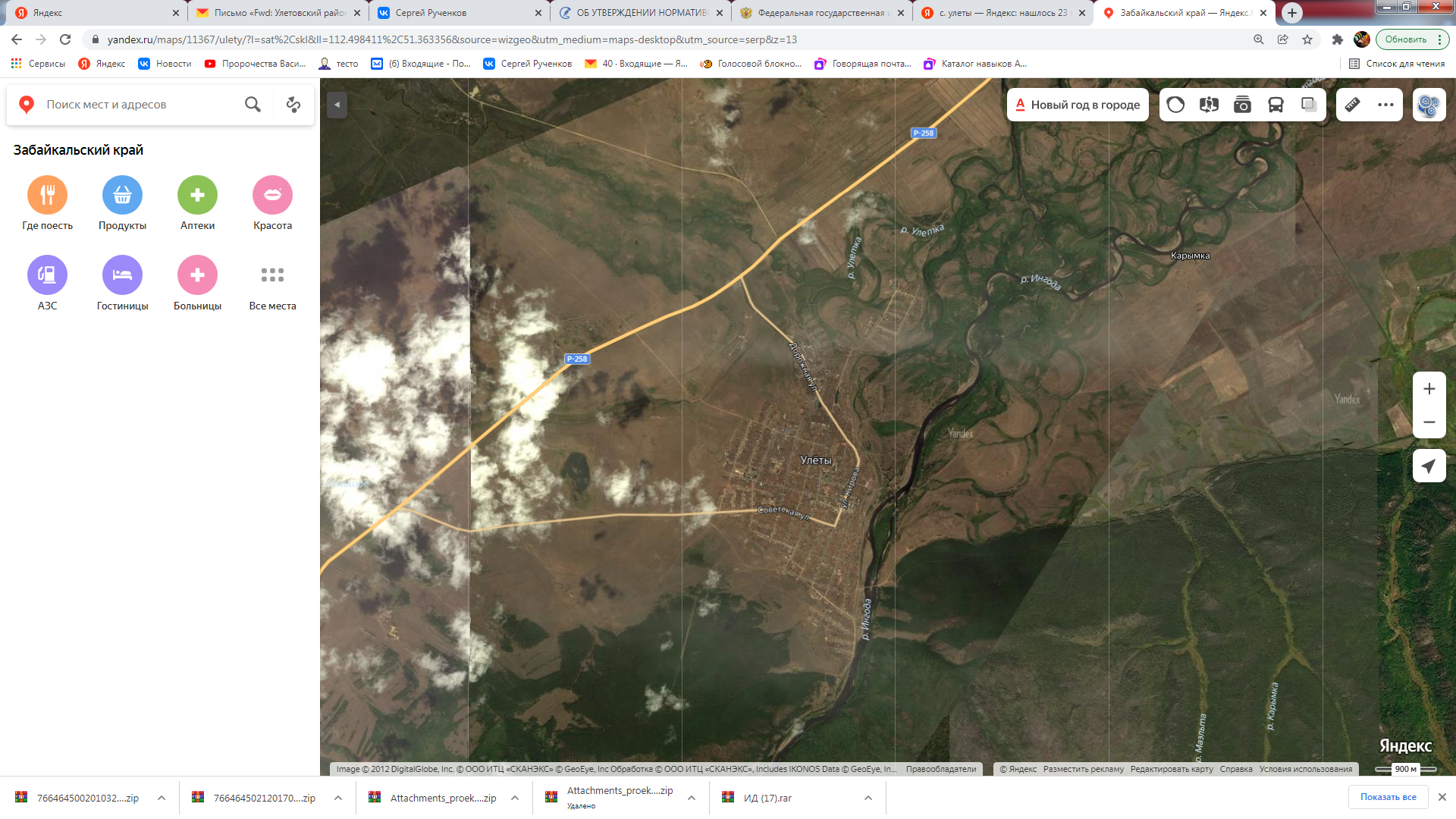 Рисунок 1. Расположение с. УлётыКлимат поселения резко континентальный, для него характерны следующие черты: мороз-ная продолжительная зима; недостаточное количество осадков как за весь год, так и (особенно) в зимний сезон; лето сравнительно теплое, более влажное во второй его половине; укороченные по продолжительности переходные сезоны года, особенно весна, на которую приходится самая вет-реная погода.Расположенная в умеренном климатическом поясе территория поселения входит в Восточ-но-Сибирскую климатическую область. За год суммарная продолжительность солнечного стояния составляет 2400 часов. Среднегодовая температура воздуха – отрицательная и колеблется от -2°С до -4°С, что способствует сохранению многолетней и формированию сезонной мерзлоты. Сумма осадков за зимние месяцы не превышает 22 мм, за летние месяцы сумма осадков достигает 247 мм. Ветра бывают разной силы и направления. По силе преобладают слабые (до 5 м/с) и уме-ренные (5-7 м/с), реже бывают сильные (до 15 м/с) и очень сильные (до 17 м/с). Очень редко слу-чаются штормовые ветра (18-21 м/с) и ураганы (более 29 м/с). В годовом ходе скорости ветра наблюдается два минимума – зимой и летом (июль, август) и два максимума – весной и осенью. Господствующими направлениями ветров являются западные и юго-западные. Сумма активных температур (среднесуточные температуры воздуха +10°С и выше) дости-гает 1600-1700°. Продолжительность безморозного периода в среднем составляет 110-120 дней, продолжительность вегетационного периода достигает 150-180 дней. Почвы. К наиболее распространенным относят следующие зональные типы почв: горные мерзлотно-таежные с четырьмя разновидностями (типичные, глеевые, оподзоленные и дерновые) и серые лесные неоподзоленные; на остепненных участках могут встречаться каштановые почвы. Среди азональных типов встречаются мерзлотные лугово-черноземные и болото-глеевые.В целом вся территория Улетовского района по природной оценке относится к зоне риско-ванного земледелия:- наличие слабого снежного покрова, крайне недостаточное увлажнение почвы атмосфер-ными осадками в весенний и раннелетний периоды, большие потери запасов полезной влаги в верхнем слое почвы от сильных ветров позволяют отнести ее к зоне с недостаточным увлажнени-ем;- возможны ранне- и позднелетние заморозки, способные отрицательно повлиять на сель-хозкультуры;- в периоды сильных осадков могут происходить подтопления сельхозугодий в нижней ча-сти долины Ингоды, переувлажнение отдельных их участков.Климатические характеристики приняты по данным метеостанции по СП 131.13330.2012. «Строительная климатология» (Государственный комитет РФ по строительству и жилищно-коммунальному комплексу, Госстрой России, М., 2000 г.). Основные климатические данные представлены в таблице 1. Таблица 1 - Климатические данные Прогнозная численность населения в муниципальном образовании Улетовского сельского поселения увеличится.Изменение численности населения – результат взаимодействия двух процессов - естественной динамики населения, связанной с рождаемостью и смертностью и механического движения населения, связанного с въездом и выездом населения с данной территории. Динамика общей численности населения отражает закономерности в тенденциях формирования его возрастной структуры и естественного воспроизводства населения, а также в значительной мере зависит от направленности и размеров миграционного движения населения. Миграционный прирост остается основным источником, способствующим замедлению общей убыли населения.Глава 1 - СХЕМА ВОДОСНАБЖЕНИЯ СЕЛЬСКОГО ПОСЕЛЕНИЯ «УЛЁТОВСКОЕ»1.1 Технико-экономическое состояние централизованных систем водоснабжения поселения1.1.1 Описание системы и структуры водоснабжения поселения, городского округа и деление территории поселения, городского округа на эксплуатационные зоныИсточником водоснабжения поселения, являются подземные воды.Учитывая, что износ основных фондов составляет в среднем около 100%, а также в связи с повышением требований к водоводам и качеству хозяйственно-питьевой воды, усовершенствованием технологического оборудования, повышением требований к системам сигнализации и диспетчеризации, автоматического управления технологическими процессами, необходимо провести реконструкцию систем и сооружений.Водоснабжение промпредприятий ведется из собственных водозаборов.Вода для промышленных нужд, в зависимости от целевого назначения, перед использованием, должна пройти процесс обработки на очистных сооружениях промпредприятий для приобретения необходимых фиызических, химических и биологических показателей обеспечивающих технологический процесс на данных предприятиях.Водоснабжение населения, объектов социально-бытового обслуживания, организаций осуществляют: МУП МК, ООО «Коммунальник», для которых Департаментом тарифного регулирования Забайкальского края установлены тарифы на холодное водоснабжение. Источником питьевого водоснабжения сельского поселения «Улётовское» являются 6 артезиан¬ских скважин, постоянно работающих.  Основными организациями коммунального комплекса являются: МУП «Коммунальник», МУП «МК», 5ТСЖ, и администрация сельского поселения «Улётовское». Установленная мощность водозаборных сооружений, которых составляет  м3/час. Протяженность водопроводных сетей составляет 4,9 км.  Планируется выполнить работы по замене трубопроводов водоснабжения длиной 0,5 км., провести ремонт пяти водокачек в сёлах с заменой емкостей, запорной арматуры и установкой фильтров, а так же оснащение водосчетчиками. Необходимо так же провести чистку существующих скважин.1.1.2. Описание территорий поселения, не охваченных централизованными системами водоснабженияВ настоящее время в муниципальном образовании сельского поселения «Улётовское» вся территорич, в районах индивидуальной жилой застройки, не имеет централизованной системы водоснабжения: индивидуальные жилые дома, оборудованные индивидуальными системами водоснабжения индвидуальные скважины. Централизованным водоснабжением в муниципальном образовании сельского поселения «Улётовское» не обеспечены жилые дома и социально значимые объекты.1.1.3	Описание технологических зон водоснабжения, зон централизованного и нецентрализованного водоснабжения (территорий, на которых водоснабжение осуществляется с использованием централизованных и нецентрализованных систем горячего водоснабжения, систем холодного водоснабжения соответственно) и перечень централизованных систем водоснабженияИсточником водоснабжения сельского поселения «Улётовское» в настоящее время являются подземные воды.Дефицит мощности по водозабору отсутствует.Таблица 2− Информация по источникам водоснабженияТаблица 3− Характеристика насосного оборудования ВЗУ и НС1.1.3.1.	Описание результатов технического обследования централизованных систем водоснабженияСистема водоснабжения с. Улёты предназначена для добычи, очистки и транспортировки воды потребителям, а также водопровод выполняет роль пожарного водовода и используется на производственные нужды компрессорной станции (КС). Качество питьевой воды должно отвечать требованиям СанПиН 1.2.3685-21.Трубопровод выполнен из стальных водогазопроводных труб диаметром 150 мм (ГОСТ 3262-75), протяженностью 4,959 км. Изношенность трубопровода составляет 30-80%, а изолирующих материалов 60%. Износ сетей водоснабжения является неблагоприятным фактором, снижающим надежность водоснабжения потребителей. Необходима поэтапная реконструкция сетей водоснабжения, срок эксплуатации которых превышает нормативный. Удельный вес сетей, нуждающихся в замене – 7,10 км. На этапе водоподготовки имеется превышение норм СанПиН 2.1.4. 1074-2001 по содержанию общего железа, марганца, кремния. 1.1.3.2.	Описание состояния существующих источников водоснабжения и водозаборных сооруженийВ данный момент все водозаборы имеют оформленные охранные зоны 1 пояса, отсутствие зон санитарной охраны второго и третьего пояса может вызывать загрязнение используемых водоносных пластов. Учитывая, что износ основных фондов составляет в среднем около 60 %, а также в связи с повышением требований к водоводам и качеству хозяйственно-питьевой воды, усовершенствованием технологического оборудования, повышением требований к системам сигнализации и диспетчеризации, автоматического управления технологическими процессами, необходимо провести реконструкцию систем и сооружений. 1.1.3.3.	Описание существующих сооружений очистки и подготовки воды, включая оценку соответствия применяемой технологической схемы водоподготовки требованиям обеспечения нормативов качества водыСооружения водоочистки отсутствуют.Качество питьевой воды должно соответствовать гигиеническим нормам перед ее поступлением в распределительную сеть, а также в точках водоразбора в наружной и внутренней сети.Характеристики основных показателей загрязнения хозяйственно-питьевой воды:Водородный показатель - pH - является показателем щёлочности или кислотности воды; Жёсткость - свидетельствует о наличии солей кальция и магния, эти соли не являются особо вредными для организма, на наличие их в больших количествах нежелательно;Окисляемость перманганатная - важная гигиеническая характеристика воды, свидетельствует о наличии органических веществ, величина не постоянная, внезапное повышение окисляемости говорит о загрязнении воды; Аммиак - в цикле естественного тления белковых тел в природе, а также в деятельности человека, как побочный результат промышленного цикла может быть загрязнение воды аммиаком. Аммиак (NH3) – это хорошо растворяющийся в воде газ, сильно отравляющий воду и окружающую среду;Сухой остаток (минерализация) - показывает общее количество солей и придает воде определенные вкусовые качества, как высокая минерализация (более 1000 мг/л), так и очень малая минерализация (до 100 мг/л) ухудшают вкус воды, а лишенная солей вода считается вредной, так как она понижает осмотическое давление внутри клетки;Мутность - показывает наличие в воде взвешенных частиц песка, глины; Цветность - обусловлена наличием в воде растворенных органических веществ; Железо, марганец - их присутствие в воде носит природный характер, а наличие железа в питьевой воде может быть вызвано плохим состоянием водопроводов; Кремний - является постоянным компонентом химического состава природной воды и из-за низкой растворимости присутствует в воде в малых количествах; Азотная группа (аммоний, нитраты, нитриты) - образуются в результате разложения белковых соединений, свидетельствуют о загрязнении исходной воды; Фториды - попадают в организм человека главным образом с водой, оптимальное содержание от 0,7 до 1,2 мг/л, в нашей воде их мало, недостаток фтора в воде вызывает кариес зубов, а избыток разрушает зубы, вызывая другое заболевание - флюороз. По исследуемым показателям данные пробы соответствуют требованиям СанПин 2.1.4.1074-01.1.1.3.4.	Описание состояния и функционирования существующих насосных централизованных станций, в том числе оценку энергоэффективности подачи воды, которая оценивается как соотношение удельного расхода электрической энергии, необходимой для подачи установленного объема воды, и установленного уровня напора (давления)В настоящее время в поселке функционирует 3 скважины. Таблица 4 - Характеристика насосного оборудования ВЗУ и НС.Основным условием эффективной и надежной эксплуатации насосного оборудования является согласованная работа насоса в системе. Это условие выполняется в том случае, если рабочая точка, определяемая пересечением характеристики системы и насоса, находится в пределах рабочего диапазона насоса, т.е. в области максимального КПД.Среди основных причин неэффективной эксплуатации насосного оборудования можно выделить две основные:Переразмеривание насосов, т.е. установка насосов с параметрами подачи и напора большими, чем требуется для обеспечения работы насосной системы.Регулирование режима работы насоса при помощи задвижек.Для оптимизации энергопотребления существует множество способов, основные из которых приведены в таблице.Эффективность того или иного способа регулирования во многом определяется характеристикой системы и графиком ее изменения во времени. В каждом случае необходимо принимать решение в зависимости от конкретных особенностей условий эксплуатации.Таблица 5− Методы снижения энергопотребления насосных системЗадачи снижения энергопотребления насосного оборудования решаются, прежде всего, путем обеспечения согласованной работы насоса и системы. Проблема избыточного энергопотребления насосных систем, находящихся в эксплуатации, может быть успешно решена за счет модернизации, направленной на обеспечение этого требования.В свою очередь, любые мероприятия по модернизации должны опираться на достоверные данные о работе насосного оборудования и характеристиках системы. В каждом случае необходимо рассматривать несколько вариантов, а в качестве инструмента по выбору оптимального варианта использовать метод оценки стоимости жизненного цикла насосного оборудования.Таблица 6 − Причины повышенного энергопотребления и меры по его снижению1.1.3.5	Описание состояния и функционирования водопроводных сетей систем водоснабжения, включая оценку величины износа сетей и определение возможности обеспечения качества воды в процессе транспортировки по этим сетямТрубопровод выполнен из стальных водогазопроводных труб диаметром 150 мм (ГОСТ 3262-75).  Изношенность трубопровода составляет 70%, а изолирующих материалов 100%. На сети установлены:- смотровые колодцы.- задвижки диаметром 100 мм, штуки, находятся в удовлетворительном техническом состоянии;По данным МУП МК, ООО «Коммунальник» возникает множество аварийных ситуаций на источниках и сетях водоснабжения. Износ сетей водоснабжения является неблагоприятным фактором, снижающим надежность водоснабжения потребителей. Необходима поэтапная реконструкция сетей и сооружений водоснабжения, срок эксплуатации которых превышает нормативный. На этапе водоподготовки имеется превышение норм СанПиН 2.1.4. 1074-2001 по содержанию общего железа, марганца, кремния. Таблица 7 − Информация о водопроводных сетях на территории муниципального образованияНедостаточная закольцованность сетей и большой износ оборудования и сетей резко снижает надёжность системы водоснабжения. Неполный охват централизованной системой водоснабжения снижает уровень комфортности проживания населения. Качество подаваемой потребителям питьевой воды и надежность водоснабжения напрямую зависят от состояния трубопроводов.  Протяженность водопроводных сетей (магистральные водоводы, уличные и внутриквартальные сети) сельском поселении «Улётовское» и степень их изношенности представлены в таблице.Наибольшее количество технологических сбоев происходит на стальных трубопроводах. Металлические трубопроводы водоснабжения характеризуются высоким износом, вследствие чего наблюдается замутнение воды от коррозионных процессов в распределительной сети.Современные материалы (полиэтилен) трубопроводов имеют значительно больший срок службы и более качественные технические и эксплуатационные характеристики. Полимерные материалы не подвержены коррозии, поэтому им не присущи недостатки и проблемы при эксплуатации металлических труб. На них не образуются различного рода отложения (химические и биологические), поэтому гидравлические характеристики труб из полимерных материалов не изменяются в течение всего срока службы. Трубы из полимерных материалов почти на порядок легче металлических, поэтому операции погрузки-выгрузки и перевозки обходятся дешевле и не требуют применения тяжелой техники, они удобны в монтаже. Благодаря их относительно малой массе и достаточной гибкости можно проводить замены старых трубопроводов полиэтиленовыми трубами бестраншейными способами. Функционирование и эксплуатация водопроводных сетей систем централизованного водоснабжения осуществляется на основании «Правил технической эксплуатации систем и сооружений коммунального водоснабжения и канализации», утвержденных приказом Госстроя РФ №168 от 30.12.1999г. Для контроля качества воды в процессе ее транспортировки производится постоянный мониторинг на соответствие требованиям СанПиН 2.1.4.1074-01 «Питьевая вода. Гигиенические требования к качеству воды централизованных систем питьевого водоснабжения. Контроль качества».1.1.3.6	Описание существующих технических и технологических проблем, возникающих при водоснабжении поселений, городских округов, анализ исполнения предписаний органов, осуществляющих государственный надзор, муниципальный контроль, об устранении нарушений, влияющих на качество и безопасность водыНе вся территория муниципального образования охвачена централизованным водоснабжением. Сети водопровода на территории муниципального образования имеют значительный износ, требуют реконструкции. Вода, подаваемая в водопроводную сеть не удовлетворяет требованиям СанПиН 2.1.4.1074-01 «Питьевая вода. Гигиенические требования к качеству воды централизованных систем питьевого водоснабжения. Контроль качества».Анализ систем водоснабжения с. Улёты выявил следующие технические и технологические проблемы: - износ трубопроводов, отработавших нормативный срок службы, в разных районах поселка;- износ оборудования сооружений водоснабжения.Состояние существующей системы водоснабжения не позволяет надежно обеспечить потребителей необходимым количеством воды надлежащего качества, что является одним из сдерживающих факторов развития населенного пункта.1.1.3.7.	Описание централизованной системы горячего водоснабжения с использованием закрытых систем горячего водоснабжения, отражающее технологические особенности указанной системыГорячее водоснабжение и централизованная система теплоснабжения на территории Улетовского сельского поселения отсутствуют.1.1.4.	Описание существующих технических и технологических решений по предотвращению замерзания воды применительно к территории распространения вечномерзлых грунтовИсходя из географического положения территория муниципального образования не относится к зонам распространения вечномерзлых грунтов. 1.1.5.	Перечень лиц, владеющих на праве собственности или другом законном основании объектами централизованной системы водоснабжения, с указанием принадлежащих этим лицам таких объектов (границ зон, в которых расположены такие объекты)На территории Улетовского сельского поселения услуги по обеспечению предприятий и организаций питьевой водой оказывает МУП МК, ООО «Коммунальник». МУП МК, ООО «Коммунальник» осуществляет подачу питьевой воды в необходимом объеме, обслуживает и содержит сети водоснабжения и проводит контроль качества питьевой воды.1.2. Направления развития централизованных систем водоснабжения1.2.1.	Основные направления, принципы, задачи и плановые значения показателей развития централизованных систем водоснабженияСхема водоснабжения сельского поселения разработана в целях реализации государственной политики в сфере водоснабжения, направленной на обеспечение охраны здоровья населения и улучшения качества жизни населения путем обеспечения бесперебойной подачи гарантированно безопасной питьевой воды потребителям с учетом развития и преобразования территорий.Принципами развития централизованной системы водоснабжения сельского поселения «Улётовское» являются: постоянное улучшение качества предоставления услуг водоснабжения потребителям (абонентам);удовлетворение потребности в обеспечении услугой водоснабжения новых объектов капитального строительства;постоянное совершенствование схемы водоснабжения на основе последовательного планирования развития системы водоснабжения, реализации плановых мероприятий, проверки результатов реализации и своевременной корректировки технических решений и мероприятий.Основными задачами, решаемыми в схеме водоснабжения являются:реконструкция и модернизация водопроводной сети с целью обеспечения качества воды, поставляемой потребителям, повышения надежности водоснабжения и снижения аварийности;строительство сетей и сооружений для водоснабжения осваиваемых и преобразуемых территорий, а также отдельных территорий, не имеющих централизованного водоснабжения с целью обеспечения доступности услуг водоснабжения для всех жителей сельского поселения;привлечение инвестиций в модернизацию и техническое перевооружение объектов водоснабжения, повышение степени благоустройства зданий;повышение эффективности управления объектами коммунальной инфраструктуры, снижение себестоимости жилищно-коммунальных услуг за счет оптимизации расходов, в том числе рационального использования водных ресурсов;обновление основного оборудования объектов водопроводного хозяйства, поддержание на уровне нормативного износа и снижения степени износа основных производственных фондов комплекса;улучшение обеспечения населения питьевой водой нормативного качества и в достаточном количестве, улучшение на этой основе здоровья человека.улучшение экологической обстановки;повышение надежности водоснабжения;экономия электроэнергии.Целевые показатели: Показатели качества питьевой водыДля поддержания 100% соответствия качества питьевой воды по требованиям нормативных документов:- Постоянный контроль качества воды поднимаемой артезианскими скважинами и после водоподготовки; - Своевременные мероприятия по санитарной обработке систем водоснабжения (скважин, резервуаров, установок водоподготовки, сетей); - При проектировании, строительстве и реконструкции сетей использовать трубопроводы из современных материалов не склонных к коррозии; Показатели надежности и бесперебойности водоснабжения:- При проектировании и строительстве новых сетей использовать принципы кольцевания водопровода;- Внедрение системы диспетчеризации.Показатели качества обслуживания абонентов:- Строительство сетей централизованного водоснабжения;- Увеличение производственных мощностей по мере подключения новых абонентов;- Сокращение времени устранения аварий.Показатели эффективности использования ресурсов, в том числе сокращения потерь воды при транспортировке:- Контроль объемов отпуска и потребления воды; - Замена изношенных и аварийных участков водопровода; - Использование современных систем трубопроводов и арматуры исключающих потери воды из системы;- Автоматизация системы учета ресурсов;- Обновление основного оборудования объектов водопроводного хозяйства;Иные показатели, установленные федеральным органом исполнительной власти, осуществляющим функции по выработке государственной политики и нормативно-правовому регулированию в сфере жилищно-коммунального хозяйства;Прокладка сетей водопровода к территориям существующей застройки, не имеющей централизованного водоснабжения; Прокладка сетей водопровода для водоснабжения территорий, предназначенных для объектов капитального строительства; В таблице отражены базовые и целевые показатели системы водоснабжения сельского поселения «Улетовское».Таблица 8- Целевые и базовые показатели системы водоснабжения*-данное значение является средним, допустимым для аналогичных систем централизованного водоснабжения1.2.2.	Различные сценарии развития централизованных систем водоснабжения в зависимости от различных сценариев развития поселений.В соответствии с проектом ГП приоритетными направлениями развития Улётовского сельского поселения являются: - поддерживание существующих и строительство новых производств в разных отраслях промышленности (добывающая, лесная и деревоперерабатывающая, пищевая, сельскохозяйственная);- развитие коммунальной инфраструктуры;- развитие социально-бытовой инфраструктуры;- улучшение условий жизни населения;- развитие транспортной инфраструктуры.В системе холодного водоснабжения не планируется серьёзное расширение сети, однако объёмы пользования централизованной системы возрастут из-за планируемого увеличения численности и строительства жилья. В результате подключения данных объектов возрастёт объём реализации холодной воды. В системе холодного водоснабжения ожидается подключение новых потребителей	запланированных к строительству объектов социальной сферы и других объектов.В результате присоединения данных объектов увеличится объём водопотребления и потребность в оборудовании новых скважин.Строительство централизованной системы водоснабжения и сетей не предполагается, однако генпланом предусмотрено строительство кольцевых сетей с установкой на магистрали колонок и пожарных гидрантов.Предлааемые мероприятия:- Разработка проектов санитарных зон 2 и 3 поясов источников водоснабжения;- Установка системы нового образца для обеззараживания воды и приведения к нормам СанПиНа без хлорсодержащих реагентов; - Капитальный ремонт водокачек в поселении;- Установка фильтров на существующие скважины; - Ремонт  сетей водоснабжения;  - Установка водосчетчиков на водокачках Д-50;- Установка водосчетчиков в многоквартирных домах;- Оснащение насосных установок частотно-регулируемыми приводами;- Проведение технического аудита состояния систем водоснабжения;Существующая система водоснабжения остается неизменной. Планируемую застройку предусматривается обеспечить централизованным водоснабжением с подключением к существующим водопроводным сетям. Точки подключения и диаметры трубопроводов определены предварительно, и подлежат уточнению на дальнейших стадиях проектирования.В муниципальном образовании сельского поселения «Улётовское»  необходимо произвести закольцовку существующих водопроводных сетей с установкой пожарных гидрантов и водоразборных колонок. Водопроводные сети, находящиеся в изношенном состоянии, подлежат перекладки с увеличением диаметров в местах, где это требуется.1.3. Баланс водоснабжения и потребления холодной, питьевой, технической воды1.3.1. Общий баланс подачи и реализации воды, включая анализ и оценку структурных составляющих потерь горячей, питьевой, технической воды при ее производстве и транспортировкеНормы водопотребления для населения приняты согласно                             СП 31.13330.2012. «Водоснабжение. Наружные сети и сооружения». Для населения принята норма водопотребления- 150 л/сут на 1 человека (с учетом улучшения уровня комфорта жилого фонда - перспективные балансы - 250 л/сут на 1 человека.).Таким образом, учитывая вышеприведенные данные, потенциалом повышения эффективности использования ресурсов и уменьшения себестоимости воды является уменьшение потерь воды.Учет потребленной воды в значительной степени производится по санитарно- гигиеническим нормам на одного человека и один кв. метр занимаемой площади, что дает большие погрешности и приводит к количественному небалансу между поднятой и потребленной водой.Водопотребление на хозяйственно-питьевые нужды населения зависит от степени благоустройства жилой застройки, климата и условий снабжения зданий горячей водой. Этот расход воды определяется по норме водопотребления, которая представляет собой расход (объем) воды, потребляемый одним жителем в сутки в среднем за год.Среднесуточный расход воды на хозяйственно-питьевые нужды определен по формуле:Gсут. ср = 0,001*gcр*N, м3/сут,gcр – норма водопотребления,л/сут на 1 чел;N – расчетное число жителей, принято в соответствии с проектом планировки городского поселения;Водопотребление прочими потребителями (объектами социально-культурного назначения, бюджетными учреждениями и т.д.) определяется также по нормам водопотребления для различных видов водопользователей в соответствии со СП 30.13330.2012 «Внутренний водопровод и канализация зданий»По результатам анализа балансов поднятой и отпущенной потребителям воды выявлены ненормативные потери воды при транспортировке из-за утечек и аварийных прорывов в виду ветхости сетей.Таблица 9 - Общий баланс потребления холодной воды 1.3.2. Территориальный баланс подачи горячей, питьевой, технической воды по технологическим зонам водоснабжения (годовой и в сутки максимального водопотребления)Таблица 10 - Территориальный баланс потребления холодной воды 1.3.3.	Структурный баланс реализации горячей, питьевой, технической воды по группам абонентов с разбивкой на хозяйственно-питьевые нужды населения, производственные нужды юридических лиц и другие нужды поселений и городских округов (пожаротушение, полив и др.)Таблица 11 - Структурный баланс потребление холодной воды Объем водопотребления складывается из объемов воды на хозяйственно-питьевое водоснабжение населения, хозяйственное водоснабжение предприятий местной промышленности, противопожарные нужды городского поселения, полив территории и зеленых насаждений, а также на техническое водоснабжение промышленных предприятий.Водопотребление на хозяйственно-питьевые нужды населения зависит от степени благоустройства жилой застройки, климата и условий снабжения зданий горячей водой. Этот расход воды определяется по норме водопотребления, которая представляет собой расход (объем) воды, потребляемый одним жителем в сутки в среднем за год.Таблица 12 - Сведения о фактических потерях воды при ее транспортировкеПо результатам анализа балансов поднятой и отпущенной потребителям воды выявлены ненормативные потери воды при транспортировке из-за утечек и аварийных прорывов в виду ветхости сетей.1.3.4.	Сведения	о фактическом	потреблении	населением	горячей, питьевой, технической воды исходя из статистических и расчетных данных и сведений о действующих нормативах потребления коммунальных услугТаблица 13 - Сведения о фактическом	потреблении	населением	горячей, питьевой, технической воды 1.3.5. Описание существующей системы коммерческого учета горячей, питьевой, технической воды и планов по установке приборов учета;В с. Улеты установлены приборы учета воды на сооружениях водоснабжения. Программой энергосбережения планируется установка индивидуальных приборов учета воды.1.3.6.	Анализ резервов и дефицитов производственных мощностей системы водоснабжения поселенияМаксимальные секундные расходы определяются в соответствии с требованиями, приведенными в СП 31.13330.2012. «СВОД ПРАВИЛ. ВОДОСНАБЖЕНИЕ. НАРУЖНЫЕ СЕТИ И СООРУЖЕНИЯ. Актуализированная редакция». Максимальные секундные расходы определяются по расчетным расходам воды в течение суток. Объем суточного водопотребления складывается из расходов воды:- на хозяйственно-питьевые нужды;- на поливку зеленых насаждений и усовершенствованных покрытий улиц;- на производственно-техническиецели;- на пожаротушение;Расчетный расход воды за сутки наибольшего и наименьшего водопотребления определен в зависимости от среднесуточного расхода воды по формулам:Gсут. макс = Ксут.макс* Gсут. ср, м3/сут,Gсут. мин = Ксут.мин* Gсут. ср, м3/сут, гдеКсут.макс, Ксут.мин– максимальный и минимальный коэффициент суточнойнеравномерности;Коэффициенты суточной неравномерности учитывают уклад жизни населения, климатические условия и связанные с ним изменения водопотребления по сезонам года и дням недели, а также режим работы коммунально-бытовых предприятий.Ксут.макс = 1,1-1,3; Ксут.мин = 0,7-0,9;Часовые расходы воды в сутки максимального и минимального водопотребления определяются по формуле:gч.макс = Кчас. макс. *(Gсут. макс/24) gч.мин = Кчас. мин.*(Gсут. мин/24)Коэффициенты часовой неравномерности определяются из выражений:Кчас. макс. =α max*βmax, Кчас. мин.=α min*βmin,Значение коэффициентов зависит от степени благоустройства, режима работы коммунальных предприятий и других местных условий, принимается по СП 31.13330.2012, раздел5.2.;α max =1.2 – 1.4; α min = 0.4 – 0.6,Коэффициенты, отражают влияние численности населения, принимаются по СП 31.13330.2012., раздел 5.2.;βmax= 1,4; βmin = 0,25,Расход воды на поливку зеленых насаждений и усовершенствованных покрытий улиц определяется по удельному среднесуточному расходу за поливочный сезон в расчете на одного жителя и принимается 50 л/сут/1 житель (СП 31.13330.2012., раздел 5.3.)Максимальный расход воды на пожаротушение для одного гидранта принимается равным 15 л/с при минимальном напоре 10 метров.Максимальный расход воды котельной определяется как расход холодной воды на собственные нужды и расход холодной воды на подпитку тепловой сети (утечки и горячее водоснабжение).Планом предусматривается повышение инвестиционной привлекательности муниципального образования, путем развития инфраструктуры, улучшение условий для развития бизнеса, создание новых рабочих мест.Основной целью реконструкции и развития системы водоснабжения является обеспечение жителей качественной питьевой водой в необходимом её количестве.Генеральным планом предусмотрена реконструкция и развитие системы водоснабжения - обустройство водозаборов, строительство кольцевых водоводов, обеспечивающих надежность подачи воды потребителю, строительство магистральных водоводов в зоны планируемой застройки.Таблица 14 - Расчетно-нормативное потребление воды водопотребителями 1.3.7.	Прогнозные балансы потребления горячей, питьевой, технической воды на срок не менее 10 лет с учетом различных сценариев развития поселений, рассчитанные на основании расхода горячей, питьевой, технической воды, а также исходя из текущего объема потребления воды населением и его динамики с учетом перспективы развития и изменения состава и структуры застройкиПерспективный среднесуточный расход воды составляет: на расчетный срок – 23,99м3/сут.Расчётный расход воды в сутки наибольшего водопотребления, исходя из формулы:Qсут.max = Ксут.max х Qср.[1],где Ксут.max=1,2 составят:на расчётный срок – Qрсут.max = 1,2 х 23,99= 28,79м3/сут.Необходимая мощность водоисточника определяется из следующей формулы: Qист. = [ Qсут.max / 24 + 10 х 3,6 х 3 / 48 ] х 1,1 [2],где Qcут.max - расход воды в сутки максимального водопотребления, м3/сут. 48 - продолжительность восстановления пожарного запаса воды, час.10 – расход воды на наружное и внутреннее пожаротушение, л/с (10 л/с, расчетная продолжительность пожара – 3 часа);3,6 – коэффициент перевода с в м3/час; 1,1 – коэффициент запаса;24 – суточная продолжительность работы насосов артскважин, час.На расчётный срок: Qрист.=[ 28,79/24+10x3,6x3/48 ] x 1,1 = 4,01м3/час.Из расчёта получили, что мощность водоисточника должна составить не менее 4,01м3/час. Существующие источники водоснабжения удовлетворяют требованиям потребности в питьевой воде на расчетныйсрок.1.3.8.	Описание	централизованной	системы	горячего	водоснабжения	с использованием закрытых систем горячего водоснабжения, отражающее технологические особенности указанной системыВ муниципальном образовании сельского поселения «Улетовское» закрытая система горячего водоснабжения.1.3.9. Сведения о фактическом и ожидаемом потреблении горячей, питьевой, технической воды (годовое, среднесуточное, максимальное суточное)Таблица 15 - Сведения о фактическом и ожидаемом потреблении горячей, питьевой, технической воды 1.3.10. Описание территориальной структуры потребления горячей, питьевой, технической воды, которую следует определять по отчетам организаций, осуществляющих водоснабжение, с разбивкой по технологическим зонамФактически в муниципальном образовании Улетовского сельского поселения существует 10 сетей водоснабжения.1.3.11. Прогноз распределения расходов воды на водоснабжение по типам абонентов, в том числе на водоснабжение жилых зданий, объектов общественно-делового назначения, промышленных объектов, исходя из фактических расходов горячей, питьевой, технической воды с учетом данных о перспективном потреблении горячей, питьевой, технической воды абонентамиТаблица 16 - Сведения об ожидаемом потреблении горячей, питьевой, технической воды 1.3.12. Сведения	о фактических	и планируемых	потерях	горячей, питьевой, технической воды при ее транспортировке (годовые, среднесуточные значенияТаблица 17 - Сведения о фактических и планируемых потерях воды при ее транспортировке 1.3.13.	Перспективные балансы водоснабжения и водоотведения (общий – баланс подачи и реализации горячей, питьевой, технической воды, территориальный - баланс подачи горячей, питьевой, технической воды по технологическим зонам водоснабжения, структурный - баланс реализации горячей, питьевой, технической воды по группам абонентов)Информация о потреблении горячей, питьевой, технической воды в муниципальном образовании Улетовского сельского поселения в таблице 20.1.3.14.	Расчет требуемой мощности водозаборных и очистных сооружений исходя из данных о перспективном потреблении горячей, питьевой, технической воды и величины потерь горячей, питьевой, технической воды при ее транспортировке с указанием требуемых объемов подачи и потребления горячей, питьевой, технической воды, дефицита (резерва) мощностей по технологическим зонам с разбивкой по годам Из расчёта получили, что мощность водоисточника должна составить не менее 4,01м3/час. Существующие источники водоснабжения не удовлетворяют требованиям потребности в питьевой воде на расчетный срок. 1.3.15. Наименование организации, которая наделена статусом гарантирующей организацииСтатусом гарантирующей организации наделена организация МУП МК, ООО «Коммунальник».1.4	Предложения по строительству, реконструкции и модернизации объектов централизованных систем водоснабжения" формируется с учетом планов мероприятий по приведению качества питьевой и горячей воды в соответствие с установленными требованиями, решений органов местного самоуправления о прекращении горячего водоснабжения с использованием открытых систем ресурсоснабжения (горячего водоснабжения) и о переводе абонентов, объекты которых подключены (технологически присоединены) к таким системам, на иные системы горячего водоснабжения (при наличии такого решения)Проектом предусматривается развитие централизованной системы водоснабжения. Схема предусматривает подачу воды на нужды хозяйственно-питьевого, противопожарного водоснабжения.Для обеспечения указанной потребности в воде с учетом подключения новых потребителей к централизованной системе водоснабжения и обеспечения качественных услуг по водоснабжению населения, необходимы следующие мероприятия:1.4.1.	Перечень основных мероприятий по реализации	схем водоснабжения с разбивкой по годамОсновными целями развития системы водоснабжения с. Улёты являются:- обеспечение надежного и бесперебойного водоснабжения для всех групп потребителей, в том числе и в период чрезвычайных ситуаций;- 100% обеспечение жителей водой питьевого качества;- обеспечение стабильной и безаварийной работы систем водоснабжения с созданием оптимального резерва пропускной способности коммуникаций и мощностей сооружений.Для расчёта расходов воды на хозяйственно-питьевые нужды принято удельное среднесуточное (за год) водопотребление на хозяйственно-питьевые нужды по СП 31.13330.2012 «Водоснабжение. Наружные сети и сооружения» табл. 1. Удельное водопотребление включает расходы воды на хозяйственно-питьевые и бытовые нужды в общественных зданиях. Количество воды на нужды промышленности, обеспечивающей население продуктами, и неучтённые расходы составляет 10% от расхода воды на хозяйственно-питьевые нужды. В данном проекте принята норма удельного водопотребления с учетом проведения в существующих зданиях мероприятий по экономному водопользованию и применением водосберегающих технологий при строительстве планируемой застройки. Количество воды на нужды промышленности, обеспечивающей население продуктами, и неучтённые расходы составляет 10 % от расхода воды на хозяйственно-питьевые нужды. Расход воды на полив улиц и зеленых насаждений 50 л/сут. на 1 человека. Коэффициент суточной неравномерности водопотребления принят 1,2. На территории населенных пунктов Улетовского сельского поселения предусматривается объединённый хозяйственно-питьевой и противопожарный водопровод. Согласно СП 8.13130.2009 «Источники наружного противопожарного водоснабжения» табл.1 и п. 6.3, приняты: расход воды на наружное пожаротушение 20 л/с; количество одновременных пожаров 1; продолжительность пожара 3 часа.Предлааемые мероприятия:Разработка проектов санитарных зон 2 и 3 поясов источников водоснабжения Установка системы нового образца для обеззараживания воды и приведения к нормам СанПиНа без хлорсодержащих реагентов Оснащение насосных установок частотно-регулируемыми приводамиПроведение технического аудита состояния систем водоснабженияОсновные мероприятияТаблица 18 - Основные мероприятия развития системы водоснабжения * ПСД – объем финансирования мероприятий будет рассчитан после разработки проектно-сметной документации. 1.4.2.	Технические	обоснования	основных	мероприятий по	реализации	схем водоснабжения, в том числе гидрогеологические характеристики потенциальных источников водоснабжения, санитарные характеристики источников водоснабжения, а также возможное изменение указанных характеристик в результате реализации мероприятий, предусмотренных схемами водоснабжения и водоотведенияПерспективная система водоснабжения сельского поселения «Улётовское» принимается централизованная, с объединенным хозяйственно-питьевым и противопожарным водопроводом. Для повышения надежности водоснабжения необходимо предусмотреть кольцевание магистральных водоводов.Технический и коммерческий учет энергоносителей и воды:Для контроля эффективности работы системы водоснабжения необходимо предусмотреть приборный учет: 1) узлы технического учета воды забираемой от источника; 2) узлы коммерческого учета воды подаваемой в сеть; 3) узлы коммерческого учета электрической энергии используемой на нужды водоснабжения; 4) желателен технический учет электрической энергии по технологическим операциям (например, отдельно – водоподготовка, отдельно – сетевые насосы, отдельно – насосы второй ступени).Узлы учета могут иметь информационные выходы для автоматической регистрации и дистанционного мониторинга параметров потребления энергоносителей и воды – построение системы АСКУЭ.Автоматизация:Автоматизированная система управления объектами водоснабжения предназначается для снижения затрат на электроэнергию, техническое и эксплуатационное обслуживания, увеличения сроков работы оборудования, бесперебойной подачи воды. Система также обеспечивает автоматизацию процесса сбора и обработки информации о работе объектов сети водоснабжения и выполнения задач централизованного управления объектами водоснабжения.При автоматизации систем водоснабжения достигается:1. Экономия электроэнергии и воды за счет:- логического управления технологическими операциями - включение/ отключение насосов по необходимости;- поддержание заданного давления воды в водопроводной сети за счет применение частотного электропривода для насосов второго уровня (сетевых насосов);- автоматическое определение серьезных повреждений в сети по косвенным признакам (например, резкое снижение давления в сети ит.д.).2. Снижение затрат на техническое обслуживание осуществляется за счет:- применения защитного оборудования от воздействия электрических факторов;- применения устройств плавного пуска глубинных насосов;- снижения вероятности возникновения гидравлических ударов при неправильных действиях персонала.3. Снижение затрат на эксплуатационное обслуживание осуществляется за счет:- автоматизированного и дистанционного управления технологическими операциями;- оперативной обработки информации;- своевременное и объективное выявление внештатных ситуаций.4. Повышение надежности водоснабжения в целом.Общая примерная функциональная схема автоматизации ВЗС приведена на рисунке.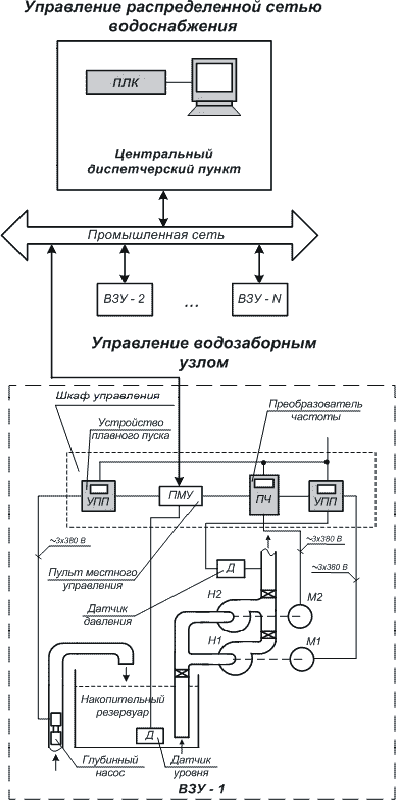 Рисунок 4 - Общая примерная функциональная схема автоматизации ВЗСПри реконструкции ВЗС необходимо предусмотреть автоматизированную систему управления объектами водоснабжения с возможностью, при соответствующем технико-экономическом обосновании, ее дальнейшего расширения и развития еефункциональности.Первый этап автоматизации может содержать минимально необходимый набор функций, таких как:- дистанционный мониторинг и регистрация основных текущих параметров работыВЗС;- (давление, расход, потребление электроэнергии);- автоматическое поддержание давления в водопроводной сети у потребителя за счет системы автоматического регулирования, включающей в себя частотный электропривод на сетевых насосах и датчики давления в определенных точкахсети;- аварийные блокировки, защита и сигнализация, в том числе сигнализация при резком увеличении расхода и/или падения давления всети.Второй и последующие этапы автоматизации, в зависимости от потребностей, могут предусматривать развитие системы до уровня автоматического, диспетчерского управления ВЗС с функционалом телемеханизации, построение системы визуализации (SCADA) с отображением на мнемосхеме текущего положения задвижек в сети и системы автоматизированного контроля и учета энергоресурсов (АСКУЭ).Учитывая относительно сложную топологию закольцованных сетей наличие мнемосхемы является обязательным условием для правильной эксплуатации системы водоснабжения.1.4.3.	Сведения о вновь строящихся, реконструируемых и предлагаемых к выводу из эксплуатации объектах системы водоснабженияОбъекты, предложенные схемой, к строительству или реконструкции указаны в п. 1.4.1. 1.4.4.	Сведения о развитии систем диспетчеризации, телемеханизации и систем управления режимами водоснабжения на объектах организаций, осуществляющих водоснабжениеСведения о развитии систем диспетчеризации, телемеханизации и систем управления режимами водоснабжения на объектах организаций, осуществляющих водоснабжение отсутствуют.1.4.5.	Сведения об оснащенности зданий, строений, сооружений приборами учета воды и их применении при осуществлении расчетов за потребленную водуВ сельском поселении у части потребителей установлены индивидуальных приборовучета воды. Планируется дальнейшая установка индивидуальных приборов учета воды.1.4.6.	Описание вариантов маршрутов прохождения трубопроводов (трасс) по территории поселения, городского округа и их обоснованиеВодоснабжение Улетовского сельского поселения предусматривается по существующей схеме со строительством новых магистральных и распределительных сетей водоснабжения. Трубопроводы сети водоснабжения схемой предлагается проводить вдоль проездов, а так же использовать существующие сети водоснабжения после проведения реконструкции. В ходе проектных работ должны быть уточнены диаметры и материалы трубопроводов с учетом объема водопотребления вновь подключаемых объектов нового строительства.1.4.7.	Рекомендации	о	месте	размещения	насосных	станций,	резервуаров, водонапорных башенВ муниципальном образовании сельского поселения «Улётовское» отсутствует необходимость устройства дополнительных насосных станции. Схемой водоснабжения предлагается проведение капитального ремонта существующих объектов централизованных систем водоснабжения.1.4.8.	Границы планируемых зон размещения объектов централизованных систем горячего водоснабжения, холодного водоснабженияВ связи с отсутствием планов по устройству дополнительных объектов централизованных систем холодного и горячего водоснабжения границы зон их размещения не приводятся.1.4.9.	Карты (схемы) существующего и планируемого размещения объектов централизованных систем горячего водоснабжения, холодного водоснабжения.Карты существующего и планируемого размещения объектов централизованных систем водоснабжения приведены в приложении.1.4.10. Обеспечение подачи абонентам определенного объема горячей, питьевой воды установленного качестваОбъем подаваемой воды потребителям гарантируется за счет использования оборудования, рассчитанного на необходимые параметры потребления воды. Мероприятия по обеспечению надежности обеспечивается наличием резервного насосного оборудования, надлежащей эксплуатации запорной арматуры, наличия дублирующих трубопроводов.1.4.11. Организация и обеспечение централизованного водоснабжения на территориях, где данный вид инженерных сетей отсутствуетДля обеспечения централизованного водоснабжения на территориях, где данный вид инженерных сетей отсутствует, схемой предлагается проведение проектно-изыскательских работ по определению основных направлений по строительству сети водоснабжения. Конфигурация, материал и диаметры труб определятся в ходе проектных работ.1.4.12. Обеспечение водоснабжения объектов перспективной застройки населенного пунктаВ соответствии с проектом ГП приоритетными направлениями развития Улетовского сельского поселения являются: - поддерживание существующих и строительство новых производств в разных отраслях промышленности (добывающая, лесная и деревоперерабатывающая, пищевая, сельскохозяйственная);- развитие коммунальной инфраструктуры;- развитие социально-бытовой инфраструктуры;- улучшение условий жизни населения;- развитие транспортной инфраструктуры.Объекты данных отраслей необходимо обеспечить централизованным водоснабжением. Данные меры позволят создать благоприятную инфраструктуру поселения и тем самым повысить благосостояние жителей.1.4.13. Сокращение потерь воды при ее транспортировкеВ рамках мероприятий, направленных на сокращение потерь воды при ее транспортировке, схемой предлагается замена изношенных участков трубопроводов сети водоснабжения, а также замена арматуры, находящейся в аварийном состоянии.1.4.14. Выполнение мероприятий, направленных на обеспечение соответствия качества питьевой воды, горячей водыДля определения точных показателей загрязнений и возможности подбора требуемой схемы очистки, необходимо провести анализы по следующим показателям:- микробиологические;- органолептические;- обобщенные;- неорганические и органические вещества;- радиологические.Необходимо периодически производить отбор проб добываемой воды и лабораторные испытания на соответствие качества нормативным показателям. После заключения лаборатории, при необходимости, корректируется работа очистных сооружений, их состав и производительность. Кроме того должны быть запроектированы зоны санитарной охраны водных объектов, установлены их границы и режим этих зон на местности и в градостроительной документации поселения. В границах зон необходимо соблюдать предписываемые требования к ним.1.5.	Экологические аспекты мероприятий по строительству, реконструкции и модернизации объектов централизованных систем водоснабженияДля сохранения природного состава и качества подземных вод, исключения возможных поступлений загрязняющих веществ в водоносный горизонт, вокруг водозаборов установлены зоны санитарной охраны в составе одного пояса. Зоны санитарной охраны водопроводных сооружений соответствуют требованиям СанПиН 2.1.4. 1110-02 п.2.4. «Зоны санитарной охраны источников водоснабжения и водопроводов питьевого назначения». Зона первого пояса имеет общее ограждение на расстоянии 50 м вокруг крайних скважин. Необходимы следующие мероприятия по восстановлению и предотвращению загрязнения водных объектов: - организация и благоустройство водоохранных зон и прибрежных защитных полос, разработка проекта ВЗ и ПЗП с учетом гидрологических, морфологических и ландшафтных особенностей;- разработка проекта установления границ поясов ЗСО подземных источников водоснабжения;- внедрение передовых технологических решений, эффективных очистных сооружений, направленных на сокращение уровней воздействия на среду обитания.В целях обеспечения санитарно-эпидемиологической надежности на всех водопроводах хозяйственно-питьевого назначения должны быть устроены зоны санитарной охраны (ЗСО). В муниципальном образовании разработаны проекты зон санитарной охраны.Мероприятия для зон санитарной охраныНа территории первого пояса поверхностных и подземных источников водоснабжения, а также водопроводных сооружений запрещаются все виды строительства, размещение любых зданий, прокладка трубопроводов, выпуск в поверхностные источники сточных вод, купание, водопой и выпас скота, стирка белья, рыбная ловля, применение для растений ядохимикатов и удобрений. Здания должны быть канализованы и организован отвод поверхностных вод. На территории, занимаемой лесом, допускаются только рубки ухода за лесом и санитарные рубки леса.На территории второго пояса поверхностных и подземных источников водоснабжения, а также водопроводных сооружений надлежит осуществлять регулирование отведения территорий для населенных пунктов, лечебно-профилактических, промышленных и сельскохозяйственных объектов, благоустраивать промышленные предприятия, населенные пункты и отдельные здания, предусматривая организованное водоснабжение и водоотведение, устройство водонепроницаемых выгребов, организацию отвода загрязненных поверхностных вод и т.д. Для сточных вод, сбрасываемых в водотоки, надлежит принимать степень очистки, отвечающую требованиям действующих нормативов. На территории, занимаемой лесом, допускаются только рубки ухода за лесом и санитарные рубки леса. На территории второго пояса запрещается загрязнение территории нечистотами, размещение складов горюче-смазочных материалов, ядохимикатов и минеральных удобрений, кладбищ, скотомогильников, полей ассенизации и фильтрации, земледельческих полей орошения, навозохранилищ, силосных траншей, животноводческих и птицеводческих предприятий, применение удобрений и ядохимикатов, добыча песка и гравия из водотока или водоема. В пределах второго пояса допускаются птицеразведение, стирка белья, купание, туризм, водный спорт, устройство пляжей и рыбная ловля в установленных местах при обеспечении специального режима. На территории второго пояса следует устанавливать места переправ, мостов и пристаней. При наличии судоходства надлежит оборудовать суда специальными устройствами для сбора бытовых, подсланевых вод и твердых отбросов, на пристанях предусматривать сливные станции и приемники для сбора твердых отбросов, а дебаркадеры и брандвахты – оборудовать приемниками для сбора нечистот.На территории третьего пояса ЗСО надлежит предусматривать санитарные мероприятия такие же, как и для второго пояса. За исключением мероприятий в лесах, расположенных на территории третьего пояса: разрешаются проведение рубок леса главного и промежуточного пользования и закрепление за лесозаготовительными предприятиями древесины на корню на определенной площади, а также лесосечного фонда долгосрочного пользования. Использование химических методов борьбы с зарастанием каналов и водохранилищ допускается при условии применения препаратов, разрешенных органами санитарно-эпидемиологической службы.1.6.	Оценка объемов капитальных вложений в строительство, реконструкцию и модернизацию объектов централизованных систем водоснабжения» включает в себя с разбивкой по годам Таблица 19 – Мероприятия по развитию системы водоснабжения* ПСД – объем финансирования мероприятий будет рассчитан после разработки проектно-сметной документации.Данные стоимости мероприятий являются ориентировочными, рассчитаны в ценах 2020 года, подлежат актуализации на момент реализации мероприятий и должны быть уточнены после разработки проектно-сметной документации.1.6.1.	Оценка	стоимости	основных	мероприятий	по	реализации схем водоснабжения;Оценка стоимости основных мероприятий производится после разработки проектно-сметной документации.1.6.2.	Оценка величины необходимых капитальных вложений в строительство и реконструкцию объектов централизованных систем водоснабжения, выполненную на основании укрупненных сметных нормативов для объектов непроизводственного назначения и инженерной инфраструктуры, утвержденных федеральным органом исполнительной власти, осуществляющим функции по выработке государственной политики и нормативно-правовому регулированию в сфере строительства, либо принятую по объектам - аналогам по видам капитального строительства и видам работ, с указанием источников финансированияСхема финансирования мероприятий по программе перспективного развития водоснабжения должна подбираться в прогнозируемых ценах. Цель ее подбора – обеспечение финансовой реализуемости инвестиционного проекта, т.е. обеспечение такой структуры денежных потоков проекта, при которой на каждом шаге расчета имеется достаточное количество денег для его продолжения. В зависимости от способа формирования источники финансирования предприятия делятся на внутренние и внешние (привлеченные).В соответствии с вышеизложенным выполнен анализ финансирования проекта за счет собственного капитала, за счет заемных средств и за счет инвестиционной надбавки к тарифу. При этом возмещение средств затраченных на реализацию проекта осуществляется за счёт экономии от энергосберегающих мероприятий (например, увеличение КПД котлоагрегатов, уменьшение потерь при реконструкции сетей, и т.д.) и надбавки к тарифу в соответствии со сценариями.Предлагается рассмотреть 8 сценариев по финансированию мероприятий:Полный объем финансовых затрат покрывается за счет собственных средств ресурсоснабжающих компаний.1.	20% объема финансовых затрат покрывается за счет надбавки в тарифе – остальное за счет собственных средств ресурсоснабжающих компаний.2.	60% объема финансовых затрат покрывается за счет надбавки в тарифе – остальное за счет собственных средств ресурсоснабжающих компаний.3.	100% объема финансовых затрат покрывается за счет надбавки в тарифе – остальное за счет собственных средств ресурсоснабжающих компаний.4.	Полный объем финансовых затрат покрывается за счет заемного капитала.5.	20% объема финансовых затрат покрывается за счет надбавки в тарифе – остальное за счет заемного капитала.6.	60% объема финансовых затрат покрывается за счет надбавки в тарифе – остальное за счет заемного капитала.7.	100% объема финансовых затрат покрывается за счет надбавки в тарифе – остальное за счет заемного капитала.На основании этих данных рассчитываются показатели эффективности инвестиционного проекта:Приведенный (дисконтированный) доход NPV за период;Индекс рентабельности инвестиций PI;Срок окупаемости (динамический) от начала операционной деятельности.С целью приведения финансовых потребностей для осуществления производственной деятельности ресурсоснабжающего предприятия и реализации проектов схемы ресурсоснабжения к ценам соответствующих периодов в расчете использованы индексы-дефляторы, установленные в соответствии:с прогнозом социально-экономического развития Российской Федерации на 2017 год и на плановый период 2019 и 2019 годов из письма Минэкономразвития России;с показателями долгосрочного прогноза социально-экономического развития Российской Федерации до 2032 года в соответствии с таблицей прогнозируемых индексов цен производителей, индексов-дефляторов по видам экономической деятельности, установленных письмом заместителя Министра экономического развития Российской Федерации.Период расчета для инвестиционного проекта – 15 лет (2022 – 2036 гг.). Шаг расчета – 1 год. Индексы-дефляторы МЭРИзменения индексов основных показателей расчета в соответствии с индексами-дефляторами МЭР представлены в Таблице 20.Таблица 20- Изменения индексов показателей расчета в соответствии с индексами-дефляторами МЭР Источники финансирования не определены. В условиях недостатка собственных средств организаций коммунального комплекса на проведение работ по модернизации существующих сетей и сооружений, модернизации объектов систем ресурсоснабжения, затраты на реализацию мероприятий схемы предлагается финансировать за счет денежных средств потребителей.Кроме этого, схема предусматривает повышение качества предоставления коммунальных услуг для населения и создания условий для привлечения средств из внебюджетных источников для модернизации объектов коммунальной инфраструктуры.Объём средств будет уточняться после доведения лимитов бюджетных обязательств из бюджетов всех уровней на очередной финансовый год и плановый период.Эффективность капиталовложений определяется наиболее экономически оправданными мероприятиями по строительству, реконструкции и техническому перевооружения источника, сетей, потребителей.Увеличение тарифа в первую очередь связано с увеличением стоимости энергоресурсов (увеличение тарифа соответствует данным Минэкономразвития по энергетическому сценарию развития РФ). Вводимые мероприятия по энергосбережению и ресурсосбережению не позволяют в полной мере обеспечить сдерживание роста тарифа. При этом необходимость инвестиций обусловлено необходимостью обеспечения качественного и надежного ресурсоснабжения. Включение в тариф дополнительной составляющей, учитывающей прибыль организации или инвестора, вызовет дополнительный рост тарифа для конечных потребителей.Варианты финансирования за счет собственного капитала, который не предполагает установления инвестиционной надбавки к тарифу, может быть рекомендован для ресурсоснабжающей организации с таким размером собственного капитала, который позволит безболезненно и без ущерба для текущей деятельности изымать из оборота в инвестиционных целях капитал в размере, необходимом для реализации проекта.Реализация мероприятия окажет значительное влияние на финансовое положение предприятия и не может быть осуществлено полностью за счет собственного капитала.Кредитное финансирование используется, как правило, в процессе реализации краткосрочных инвестиционных проектов с высокой нормой рентабельности инвестиций. Особенность заемного капитала заключается в том, что его необходимо вернуть на определенных заранее условиях, при этом кредитор не претендует на участие в доходах от реализации инвестиций.Основным показателем, характеризующим рентабельность использования заемного капитала является эффект финансового рычага.Эффект финансового рычага – это показатель, отражающий изменение рентабельности собственных средств, полученное благодаря использованию заемных средств. Эффект финансового рычага проявляется в разности между стоимостью заемного и размещенного капиталов, что позволяет увеличить рентабельность собственного капитала и уменьшить финансовые риски.Положительный эффект финансового рычага базируется на том, что банковская ставка в нормальной экономической среде оказывается ниже доходности инвестиций. Отрицательный эффект (или обратная сторона финансового рычага) проявляется, когда рентабельность активов падает ниже ставки по кредиту, что приводит к ускоренному формированию убытков.По оценкам экономистов на основании изучения эмпирического материала успешных зарубежных компаний, оптимально эффект финансового рычага находится в пределах 30–50% от уровня экономической рентабельности активов (ROA) при плече финансового рычага 0,67–0,54. В этом случае обеспечивается прирост рентабельности собственного капитала не ниже прироста доходности вложений в активы.Финансовый рычаг характеризует возможность повышения рентабельности собственного капитала и риск потери финансовой устойчивости. Чем выше доля заемного капитала, тем выше чувствительность чистой прибыли к изменению балансовой прибыли. Таким образом, при дополнительном заимствовании может возрасти рентабельность собственного капитала.Следовательно, целесообразно привлекать заемные средства, если достигнутая рентабельность активов превышает процентную ставку за кредит. Тогда увеличение доли заемных средств позволит повысить рентабельность собственного капитала.Однако нужно иметь ввиду, что при предоставлении займов для реализации подобных проектов необходимое обеспечение – минимум 125% суммы займа, гарантия (например, муниципальная) или залог оборудования.Вариант финансирования полностью за счет заемного капитала, не предполагающий установления инвестиционной надбавки к тарифу, не может быть осуществлен, т.к. проявляется отрицательный эффект финансового рычага. Рекомендуется воспользоваться вариантами финансирования, которые предполагают установление инвестиционной надбавки к тарифу.1.7. Плановые значения показателей развития централизованных систем водоснабженияВ соответствии с постановлением Правительства РФ от 05.09.2013                   № 782 «О схемах водоснабжения и водоотведения» (вместе с «Правилами разработки и утверждения схем водоснабжения и водоотведения», «Требованиями к содержанию схем водоснабжения и водоотведения») к целевым показателям развития централизованных систем водоснабжения относятся: показатели качества питьевой воды; показатели надежности и бесперебойности водоснабжения; показатели качества обслуживания абонентов; показатели эффективности использования ресурсов, в том числе сокращения потерь воды при транспортировке; соотношение цены реализации мероприятий инвестиционной программы и их эффективности - улучшение качества воды; иные показатели, установленные федеральным органом исполнительной власти, осуществляющим функции по выработке государственной политики и нормативно-правовому регулированию в сфере жилищно-коммунального хозяйства.Целевые показатели деятельности организаций, осуществляющих холодное водоснабжение, устанавливаются в целях поэтапного повышения качества водоснабжения, в том числе поэтапного приведения качества воды в соответствие с требованиями, установленными законодательством Российской Федерации. Целевые показатели учитываются: при расчете тарифов в сфере водоснабжения; при разработке технического задания на разработку инвестиционных программ регулируемых организаций; при разработке инвестиционных программ регулируемых организаций; при разработке производственных программ регулируемых организаций. Целевые показатели деятельности рассчитываются, исходя из: фактических показателей деятельности регулируемой организации за истекший период регулирования;  результатов технического обследования централизованных систем водоснабжения; сравнения показателей деятельности регулируемой организации с лучшими аналогами.Таблица 21 - Плановые значения показателей развития централизованных систем водоснабжения * - среднее время ожидания ответа оператора при обращении абонента по вопросам водоснабжения по телефону «горячей линии» на момент проведения обследования не нормируется.1.8. Перечень выявленных бесхозяйных объектов централизованных систем водоснабжения (в случае их выявления) и перечень организаций, уполномоченных на их эксплуатациюБесхозяйные объекты централизованных систем водоснабжения на территории муниципального образования не выявлены.Сведения об объекте, имеющем признаки бесхозяйного, могут поступать:от исполнительных органов государственной власти Российской Федерации;субъектов Российской Федерации;органов местного самоуправления;на основании заявлений юридических и физических лиц;выявляться в ходе осуществления технического обследования централизованных сетей;Эксплуатация выявленных бесхозяйных объектов централизованных систем холодного водоснабжения, в том числе водопроводных сетей, путем эксплуатации которых обеспечивается водоснабжение, осуществляется в порядке, установленном Федеральным законом от 07.12.2011  № 416-ФЗ «О водоснабжении и водоотведении».Постановка бесхозяйного недвижимого имущества на учет в органе, осуществляющем государственную регистрацию прав на недвижимое имущество и сделок с ним, признание в судебном порядке права муниципальной собственности на указанные объекты осуществляется структурным подразделением администрации Улетовского сельского поселения.Глава 2 - СХЕМА ВОДООТВЕДЕНИЯ СЕЛЬСКОГО ПОСЕЛЕНИЯ «УЛЁТОВСКОЕ»2.1. Существующее положение в сфере водоотведения поселения2.2.1.	Описание структуры системы сбора, очистки и отведения сточных вод на территории поселения, городского округа и деление территории поселения, городского округа на эксплуатационные зоны.Централизованная система хозяйственно-бытовой канализации отсутствует. Дождевая канализация закрытого типа отсутствует. В настоящее время поверхностный водоотвод осуществляется с помощью постоянных и временных мелких ручьёв, кюветов и дренажных канав. Отсутствие дождевой канализации также способствует:˗	развитию процесса подтопления - плотные покровные суглинки, имеющие повсеместное распространение на планируемой территории, препятствуют проникновению осадков в грунт и тем самым способствуют формированию грунтовых вод типа «верховодка» и заболачиванию грунтов;˗	формированию техногенной «верховодки» и, как следствие, уменьшению несущей способности грунтов;˗	проявлению морозного пучения грунта, которое ведёт к деформации дорожного покрытия.2.1.2.	Описание результатов технического обследования централизованной системы водоотведения, включая описание существующих канализационных очистных сооружений, в том числе оценку соответствия применяемой технологической схемы очистки сточных вод требованиям обеспечения нормативов качества очистки сточных вод, определение существующего дефицита (резерва) мощностей сооружений и описание локальных очистных сооружений, создаваемых абонентамиЦентрализованная система хозяйственно-бытовой канализации в сельском поселении отсутствует.2.1.3.	Описание технологических зон водоотведения, зон централизованного и нецентрализованного водоотведения (территорий, на которых водоотведение осуществляется с использованием централизованных и нецентрализованных систем водоотведения) и перечень централизованных систем водоотведенияЦентрализованная система хозяйственно-бытовой канализации в сельском поселении отсутствует.2.1.4.	Описание технической возможности утилизации осадков сточных вод на очистных сооружениях существующей централизованной системы водоотведенияЦентрализованная система хозяйственно-бытовой канализации в сельском поселении отсутствует.2.1.5.	Описание состояния и функционирования канализационных коллекторов и сетей, сооружений на них, включая оценку их износа и определение возможности обеспечения отвода и очистки сточных вод на существующих объектах централизованной системы водоотведенияЦентрализованная система хозяйственно-бытовой канализации в сельском поселении отсутствует.2.1.6.	Оценка безопасности и надежности объектов централизованной системы водоотведения и их управляемостиЦентрализованная система водоотведения представляет собой сложную систему инженерных сооружений, надежная и эффективная работа которых является одной из важнейших составляющих благополучия городского поселения. В условиях экономии воды и водоотведения приоритетными направлениями развития системы водоотведения являются повышение качества очистки воды и надежности работы сетей и сооружений. Практика показывает, что системы трубопроводов являются не только наиболее функционально значимым элементом системы канализации, но и наиболее уязвимым с точки зрения надежности. По-прежнему острой остается проблема износа канализационной сети. Поэтому в последние годы особое внимание уделяется ее реконструкции и модернизации.Важным звеном в системе водоотведения городского поселения являются канализационные насосные станции. Вопросы повышения надежности насосных станций в первую очередь связаны с энергоснабжением.При эксплуатации сооружений в составе КОС выявлено, что наиболее чувствительными к различным дестабилизирующим факторам являются сооружения биологической очистки. Основные причины, приводящие к нарушению биохимических процессов при эксплуатации канализационных очистных сооружений: перебои в энергоснабжении; поступление токсичных веществ, ингибирующих процесс биологической очистки. Опыт эксплуатации сооружений в различных условиях позволяет оценить воздействие вышеперечисленных факторов и принять меры, обеспечивающие надежность работы очистных сооружений. Важным способом повышения надежности очистных сооружений (особенно в условиях экономии энергоресурсов) является внедрение автоматического регулирования технологического процесса.Реализуя комплекс мероприятий, направленных на повышение надежности системы водоотведения, обеспечивается устойчивая работа системы канализации городского поселения.Безопасность и надежность очистных сооружений обеспечивается:Строгим соблюдением технологических регламентов;Регулярным обучением и повышением квалификации работников;Контролем за ходом технологического процесса;Регулярным мониторингом состояния вод, сбрасываемых в водоемы, с целью недопущения отклонений от установленных параметров;Поддержанием системы менеджмента качества, соответствующей требованиям ИСО 14000;Регулярным мониторингом существующих технологий очистки сточных вод ;Внедрением рационализаторских и инновационных предложений в части повышения эффективности очистки сточных вод.Наиболее чувствительными к различным дестабилизирующим факторам являются сооружения очистки. Основные причины, приводящие к нарушению процессов при эксплуатации канализационных очистных сооружений: перебои в энергоснабжении; поступление токсичных веществ, ингибирующих процесс очистки.2.1.7.	Оценка воздействия сбросов сточных вод через централизованную систему водоотведения на окружающую средуЦентрализованная система хозяйственно-бытовой канализации в сельском поселении отсутствует.2.1.8.	Описание территорий муниципального образования, не охваченных централизованной системой водоотведенияОбеспеченность централизованной системой водоотведения составляет 0 %. Дождевая канализация отсутствует.Таблица 21 - Данные о расчетных объемах стоков в зонах с централизованным и децентрализованным водоотведением2.1.9.	Описание существующих технических и технологических проблем системы водоотведения поселения, городского округаЦентрализованная система хозяйственно-бытовой канализации в сельском поселении отсутствует.2.2.	Балансы сточных вод в системе водоотведения:В соответствии с Федеральным законом от 7 декабря 2011  № 416-ФЗ «О Водоснабжении и водоотведении», Постановление Правительства РФ от 04.09.2013 №776 "Об утверждении Правил организации коммерческого учета воды, сточных вод" (с изменениями и дополнениями) и Постановлением Правительства РФ от 6 мая 2011 г. №354 (ред. от 13.07.2019) "О предоставлении коммунальных услуг собственникам и пользователям помещений в многоквартирных домах и жилых домов" (вместе с "Правилами предоставления коммунальных услуг собственникам и пользователям помещений в многоквартирных домах и жилых домов") количество сбрасываемых сточных вод от абонентов определяется по приборам учета. В случае отсутствия у абонента прибора учета сточных вод объем отведенных абонентом сточных вод принимается равным объему воды, поданной этому абоненту из всех источников централизованного водоснабжения, при этом учитывается объем поверхностных сточных вод в случае, если прием таких сточных вод в систему водоотведения предусмотрен договором водоотведения.2.2.1.	Баланс поступления сточных вод в централизованную систему водоотведения и отведения стоков по технологическим зонам водоотведенияПринимаем количество бытовых сточных вод и вод, близких по составу к бытовым, подлежащих отведению и биологической очистке в населенных пунктах, не оборудованных централизованной канализационной системой – 50% от водопотребления;Таблица 22 - Данные о расчетных объемах стоков в зонах с централизованным и децентрализованным водоотведением2.2.2	Оценка фактического притока неорганизованного стока (сточных вод, поступающих по поверхности рельефа местности) по технологическим зонам водоотведенияВ настоящее время дождевая канализация на территории сельского поселения Улетовского сельского поселения отсутствует. Дождевые стоки собираются по уклонам и кюветам дорог и сбрасываются на рельеф.Неорганизованный сток на территории Улетовского сельского поселения отводится естественным путем по рельефу. Оценка и подсчет неорганизованного стока не ведется.Ливневой канализации и сооружений их очистки на территории Улетовского сельского поселения нет, имеются отдельные дренажные канавы, часто не связанные между собой, с выходом в водные объекты или на рельеф (без очистки).Ливневая канализация предназначена для своевременного отвода вод, что исключает скопление и застой дождевой и талой воды на кровле зданий, предотвращает подтопление фундамента и подвальных помещений, а также увеличивает срок службы крыш, стен и фундамента строений, поддерживая оптимальный микроклимат в помещениях. Ливневая канализация также защищает дорожное полотно от разрушений, деформации, скопления луж, образования наледей.Учитывая вышесказанное, для предотвращения инфильтрации сильно загрязненного поверхностного стока в грунтовые воды и дальнейшего попадания в водные объекты, на территории муниципального образования необходимо строительство полноценной ливневойканализации.2.2.3.	Сведения об оснащенности зданий, строений, сооружений приборами учета принимаемых сточных вод и их применении при осуществлении коммерческих расчетовНа территории сельского поселения Улетовского сельского поселения нет зданий и сооружений, оснащенных приборами учета принимаемых сточных вод.2.2.4.	Результаты ретроспективного анализа за последние 10 лет балансов поступления сточных вод в централизованную систему водоотведения по технологическим зонам водоотведения и по поселениям, городским округам с выделением зон дефицитов и резервов производственных мощностейЦентрализованная система хозяйственно-бытовой канализации в сельском поселении отсутствует.Информация о балансах поступления сточных вод за прошедшие годы отсутствует, проведение ретроспективного анализа не представляется возможным.2.3.	Прогноз объема сточных вод2.3.1.	Сведения о фактическом и ожидаемом поступлении сточных вод в централизованную систему водоотведенияПри проектировании систем канализации населенных пунктов расчетное удельное среднесуточное водоотведение бытовых сточных вод следует принимать равным удельному среднесуточному водопотреблению без учета расхода воды на полив Перспективные балансы сточных вод муниципального образования приведены в таблице.Таблица 24 - Существующие и перспективные балансы сточных вод 2.3.2.	Описание структуры централизованной системы водоотведения (эксплуатационные и технологические зоны)Централизованная система хозяйственно-бытовой канализации в сельском поселении отсутствует.2.3.3. Расчет требуемой мощности очистных сооружений исходя из данных о расчетном расходе сточных вод, дефицита (резерва) мощностей по технологическим зонам сооружений водоотведения с разбивкой по годамТребуемая мощность очистных сооружений составляет 720 м3/сут (262,8 тыс. м3/год).Таблица 25 - Расчет требуемой мощности очистных сооружений 2.3.4. Результаты анализа гидравлических режимов и режимов работы элементов централизованной системы водоотведенияОтвод и транспортировка стоков от абонентов к очистным сооружениям канализации производится через систему самотечных трубопроводов и систему КНС. Из насосных станций сточные воды транспортируются по напорным трубопроводам в магистральные коллекторы.Канализационные насосные станции предназначены для обеспечения подачи сточных вод (т.е. перекачки и подъема) в систему канализации. КНС откачивают хозяйственно-бытовые, ливневые воды, сточные воды. Канализационную станцию размещают в конце главного самотечного коллектора, т.е. в наиболее пониженной зоне канализируемой территории, куда целесообразно отдавать сточную воду самотеком. Место расположения насосной станции выбрано с учетом возможности устройства аварийного выпуска. В общем виде КНС представляет собой здание имеющее подземную и надземную части. Подземная часть имеет два отделения: приемной (грабельное) и через разделительную перегородку машинный зал. В приемное отделение стоки поступают по самотечному коллектору различных диаметров от 100 мм до 1200 мм, где происходит первичная очистка (отделение) стоков от грубого мусора, загрязнений с помощью механического устройства – граблей, решеток, дробилок. КНС оборудовано центробежными горизонтальными и вертикальными насосными агрегатами. При выборе насосов учитывается объем перекачиваемых стоков, равномерность их поступления. Система всасывающих и напорных трубопроводов станций оснащена запорно-регулирующей арматурой (задвижки, обратные клапана диаметром от 50 мм до 800мм) что обеспечивает надежную и бесперебойную работу во время проведения профилактических и текущих ремонтов.В связи с наличием на канализационной сети участков, подлежащих замене, возможно возникновение аварийных ситуаций.В целях поддержания надлежащего технического уровня оборудования, установок, сооружений, передаточных устройств и инженерных сетей в процессе эксплуатации необходимо предусмотреть графики планово-предупредительных ремонтов по выполнению комплекса работ, направленных на обеспечение исправного состояния оборудования, надежной и экономичной эксплуатации.2.3.5. Анализ резервов производственных мощностей очистных сооружений системы водоотведения и возможности расширения зоны их действия.Перспективная схема водоотведения учитывает развитие МО, его первоочередную и перспективную застройки, исходя из увеличения степени благоустройства жилых зданий, развития производственных, рекреационных и общественно-деловых центров.Перспективная система водоотведения предусматривает создание единой централизованной системы, в которую будут поступать хозяйственно- бытовые и промышленные стоки, прошедшие предварительную очистку на локальных очистных сооружениях до ПДК, допустимых к сбросу в сеть. 2.4.	Предложения по строительству, реконструкции и модернизации (техническому перевооружению) объектов централизованной системы водоотведения2.4.1.	Основные направления, принципы, задачи и плановые значения показателей развития централизованной системы водоотведения;Система канализации принимается полная раздельная, с отведением всех хоз-бытовых сточных вод на очистные сооружения канализации. Отведение бытовых сточных вод на очистные сооружения предусматривается существующей системой самотечно—напорных коллекторов и канализационных насосных станций, которая продиктована рельефом, размещением жилых районов, общественных и производственных зданий и сооружений.Прием сточных вод и транспортировка их на очистные сооружения осуществляются по схеме со строительством канализационных сетей в районах нового строительства и выполнением работ по строительству коллекторов и канализационных насосных станций.Все это позволит улучшить санитарные условия проживания населения и снизить степень загрязнения окружающей природной среды, а также сократить общую площадь земельных участков, на которых устанавливаются ограничения по использованию санитарно-защитных зон вокруг канализационных очистных сооружений.Ливневая канализация Планировка и застройка городских и сельских поселений» в районах одно-, двухэтажной застройки допускается применение открытых водоотводящих устройств (канав, кюветов, лотков).Однако для обеспечения нормативной очистки доля поверхностных вод в очищаемой воде должна быть незначительной. Поэтому сооружения ливневой канализации в периоды снеготаяния и дождей должны аккумулировать значительные объемы воды.Предусматривается следующая схема. Дождевые стоки по магистральному коллектору поступают в район проектируемых канализационных очистных сооружений. Вода собирается в регулирующие резервуары с последующей постепенной перекачкой на очистные сооружения.2.4.2.	Перечень основных мероприятий по реализации схем водоотведения с разбивкой по годам, включая технические обоснования этих мероприятийДля населенных пунктов муниципального образования предусмотрены самостоятельные системы водоотведения с полной биологической очисткой сточных вод, с системой доочистки и сбросом очищенных стоков на поля орошения (либо на поля фильтрации, пруды испарители). Сброс очищенных обеззараженных сточных вод в водоемы может быть предусмотрен только в исключительных случаях при соблюдении требований СанПин 2.1.5.980-00 «Гигиенические требования к охране поверхностных вод».Таблица 26 - Перечень основных мероприятий по реализации схем водоотведения *ПСД - Цена уточняется после разработки рабочей проектной документации2.4.3.	Технические обоснования основных мероприятий по реализации схем водоотведенияДля предупреждения эпидемиологических ситуаций требуется строительство КОС полной биологической очистки.Состав и характеристика, а также местоположение производственных объектов системы водоотведения определяются на последующих стадиях проектирования. Площадки планируемых объектов канализования, располагаемые рядом, следует объединять в единые системы хозяйственно- бытовой канализации. Территория планируемой застройки может быть подключена к существующим очистным сооружениям.2.4.4.	Сведения о вновь строящихся, реконструируемых и предлагаемых к выводу из эксплуатации объектах централизованной системы водоотведенияПроектом предусматривается строительство системы централизованного водоотведения.2.4.5.	Сведения о развитии систем диспетчеризации, телемеханизации и об автоматизированных системах управления режимами водоотведения на объектах организаций, осуществляющих водоотведениеИнформация о вариантах маршрутов прохождения трубопроводов (трасс) ливневой канализации по территории поселения и расположение намечаемых площадок под строительство сооружений водоотведения отсутствует.2.4.6.	Описание вариантов маршрутов прохождения трубопроводов (трасс) по территории поселения, городского округа, расположения намечаемых площадок под строительство сооружений водоотведения и их обоснованиеТрубопроводы сети водоотведения схемой предлагается проводить вдоль проездов. В ходе проектных работ следует уточнить диаметры и материалы трубопроводов с учетом объема водопотребления вновь подключаемых объектов нового строительства.2.4.7.	Границы и характеристики охранных зон сетей и сооружений централизованной системы водоотведенияНеобходимо предусмотреть охранные зоны магистральных инженерных сетей. Для сетевых сооружений канализации на уличных проездах и др. открытых территориях, а также находящихся на территориях абонентов устанавливается следующая охранная зона: - для сетей диаметром менее 600 мм - 10-метровая зона, по 5 м в обе стороны от наружной стенки трубопроводов или от выступающих частей здания, сооружения; Проектирование комплексного благоустройства на территориях транспортных и инженерных коммуникаций городского поселения следует вести с учетом установленных требований, обеспечивая условия безопасности населения и защиту прилегающих территорий от воздействия транспорта и инженерных коммуникаций. При надземной прокладке трубопроводов надлежит принимать кольцевую тепловую изоляцию из нестареющего теплоизоляционного материала с гидроизоляцией и защитой от механических повреждений. Сети, прокладываемые надземно, при любых способах компенсации температурных деформаций трубопроводов надлежит прокладывать ближе к поверхности земли в слое снежного покрова.Охранная зона канализационных коллекторов – это территории, прилегающие к проложенным в земле сетям, на расстоянии 5 метров в обе стороны от трубопроводов отсутствуют строения, зеленые насаждения и водные объекты, что позволяет безопасно эксплуатировать данные объекты.Санитарно-защитные зоны для канализационных очистных сооружений и насосных станций организована согласно с требованиями СанПиН 2.2.1/2.1.1.1200 -03 и приведены в таблице.Санитарно-защитные зоны от очистных сооружений поверхностного стока открытого типа до жилой территории следует принимать 100 м, закрытого типа - 50 м. Кроме того, устанавливаются санитарно-защитные зоны: − от сливных станций − 300 м.Таблица 27 − Зоны санитарной защиты канализационных очистных сооружений2.4.8.	Границы планируемых зон размещения объектов централизованной системы водоотведенияИнформация о планируемых зонах размещения объектов централизованной системы водоотведения отсутствует.2.4.9. Организация централизованного водоотведения на территориях поселений, где данный вид инженерных сетей отсутствуетОрганизация централизованного водоотведения на территориях поселений, где данный вид инженерных сетей отсутствует, может быть осуществлен только после проведения проектно-изыскательских работ.2.4.10. Сокращение сбросов и организация возврата очищенных сточных вод на технические нуждыВ муниципальном образовании Улетовского сельского поселения техническая возможность утилизации осадка, образующегося в процессе очистки сточных вод, отсутсвует.2.5. Экологические аспекты мероприятий по строительству и реконструкции объектов централизованной системы водоотведения2.5.1. Сведения о мероприятиях, содержащихся в планах по снижению сбросов загрязняющих веществ, иных веществ и микроорганизмов в поверхностные водные объекты, подземные водные объекты и на водозаборные площадиПроизводственные сточные воды, не отвечающие требованиям по совместному отведению и очистке с бытовыми стоками, должны подвергаться предварительной очистке.Санитарно-защитная зона КОС - 200м (СанПИН 2.2.1/2.11.1200-03).Технологический процесс очистки сточных вод является источником негативного воздействия на среду обитания и здоровье человека. Поэтому очистные сооружения должны быть отделены от жилой застройки санитарно-защитной зоной. Санитарно-защитная зона для ОСК составляет 150 м.Эффективность работы очистных сооружений водоотведения оценивается по качеству сточных вод, прошедших очистку по параметрам, приведенных в таблице.Таблица 28 − Перечень определяемых показателей качества сточных водАктуальность проблемы охраны водных ресурсов продиктована все возрастающей экологической нагрузкой, как на поверхностные водные источники, так и на подземные водоносные горизонты, являющиеся источником питьевого водоснабжения, и включают следующие аспекты:- обеспечение населения качественной водой в необходимых количествах;- рациональное использование водных ресурсов;- предотвращение загрязнения водоёмов;- соблюдение специальных режимов на территориях санитарной охраны водных источников и водоохранных зонах водоёмов;- действенный контроль над использованием водных ресурсов и их качеством;- борьба с негативными воздействиями водных объектов.Основными документами, регулирующими отношения в области использования природных ресурсов и охраны окружающей среды, в том числе и водных ресурсов, являются Закон РФ «Об охране окружающей среды» от10.01.2002г. и Водный кодекс РФ от 03.06.2006г. №74-ФЗ.2.5.2. Сведения о применении методов, безопасных для окружающей среды,  при утилизации осадков сточных вод.Комплексная утилизация осадков сточных вод создает возможности для превращения отходов в полезное сырье, применение которого возможно в различных сферах производства. На рисунке приведена классификация основных возможных направлений в утилизации осадков сточных вод.Утилизация осадков сточных вод и избыточного активного ила часто связана с использованием их в сельском хозяйстве в качестве удобрения, что обусловлено достаточно большим содержанием в них биогенных элементов. Активный ил особенно богат азотом и фосфорным ангидридом, такими, как медь, молибден, цинк. В качестве удобрения можно использовать те осадки сточных вод и избыточный активный ил, которые предварительно были подвергнуты обработке, гарантирующей последующую их незагниваемость, а также гибель патогенных микроорганизмов и яиц гельминтов. Наибольшая удобрительная ценность осадка проявляется при использовании его в поймах и на суглинистых почвах, которые, отличаются естественными запасами калия.Осадки могут быть в обезвоженном, сухом и жидком виде.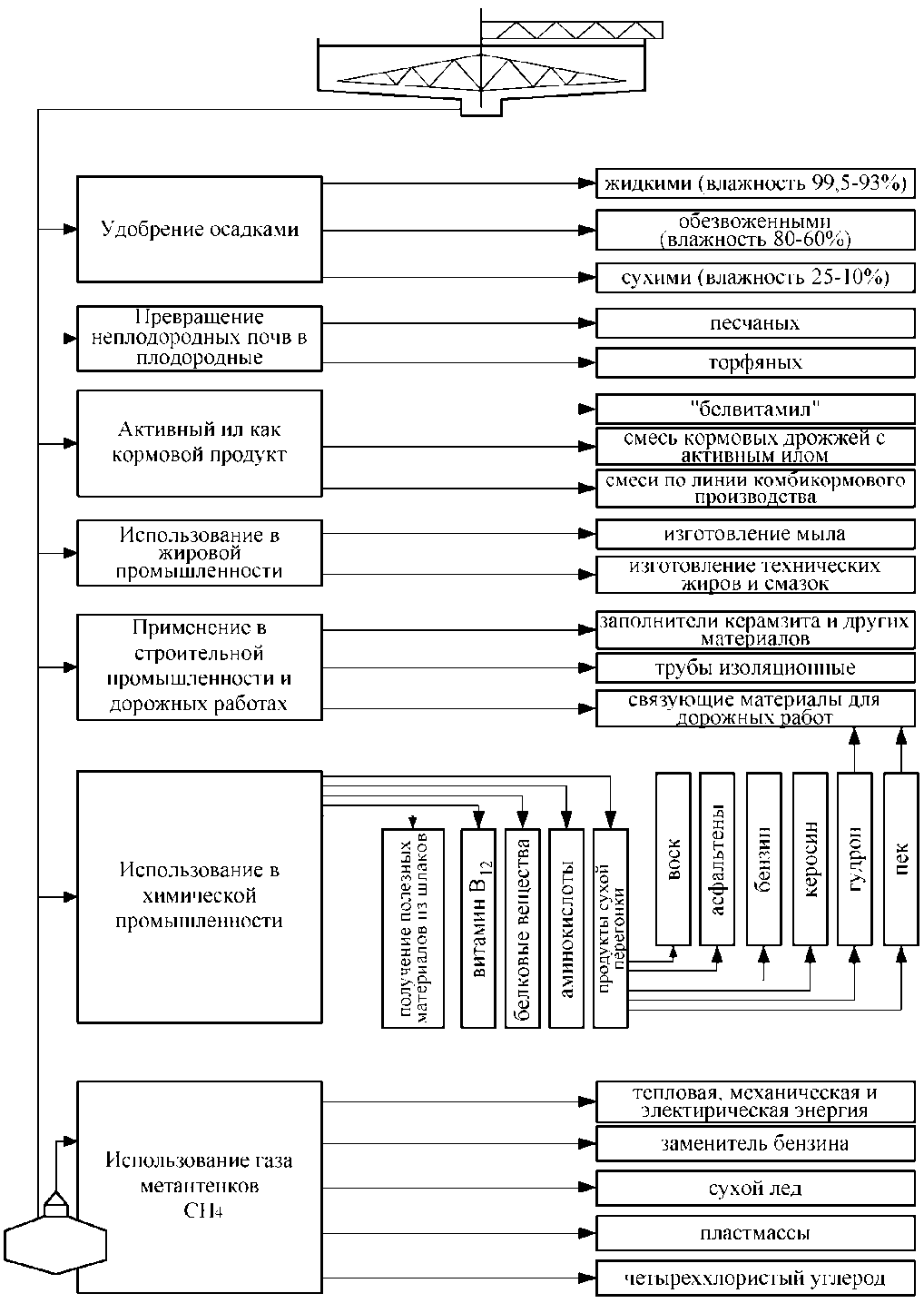 Рисунок 5 − Схема утилизации осадков сточных водАктивный ил характеризуется высокой кормовой ценностью. В активном иле содержится много белковых веществ (37 –52% в пересчете на абсолютно сухое вещество), почти все жизненно важные аминокислоты (20 –35%), микроэлементы и витамины группы В: тиамин (B1), рибофлавин (В2), пантотеновая кислота (В3), холин (В4), никотиновая кислота (B5), пиродоксин (В6), минозит(B8), цианкобаламин(B12).Из активного ила путем механической и термической переработки получают кормовой продукт «белвитамил» (сухой белково-витаминный ил), а также приготовляют питательные смеси из кормовых дрожжей с активным илом.Наиболее эффективным способом обезвоживания отходов, образующихся при очистке сточных вод, является термическая сушка. Перспективные технологические способы обезвоживания осадков и избыточного активного ила, включающие использование барабанных вакуум-фильтров, центрифуг, с последующей термической сушкой и одновременной грануляцией позволяют получать продукт в виде гранул, что обеспечивает получение незагнивающего и удобного для транспортировки, хранения и внесения в почву органоминерального удобрения, содержащего азот, фосфор, микроэлементы. Наряду с достоинствами получаемого на основе осадков сточных вод и активного ила удобрения следует учитывать и возможные отрицательные последствия его применения, связанные с наличием в них вредных для растений веществ в частности ядов, химикатов, солей тяжелых металлов и т.п. В этих случаях необходимы строгий контроль содержания вредных веществ в готовом продукте и определение годности использования его в качестве удобрения для сельскохозяйственных культур. Извлечение ионов тяжелых металлов и других вредных примесей из сточных вод гарантирует, например, получение безвредной биомассы избыточного активного ила, которую можно использовать в качестве кормовой добавки или удобрения. В настоящее время известно достаточно много эффективных и достаточно простых в аппаратурном оформлении способов извлечения этих примесей из сточных вод. В связи с широким использованием осадка сточных вод и избыточного активного ила в качестве удобрения возникает необходимость в интенсивных исследованиях возможного влияния присутствующих в них токсичных веществ (в частности тяжелых металлов) на рост и накопление их в растениях и почве. Сжигание осадков производят в тех случаях, когда их утилизация невозможна или нецелесообразна, а также если отсутствуют условия для их складирования. При сжигании объем осадков уменьшается в 80-100 раз. Дымовые газы содержат СО2, пары воды и другие компоненты. Перед сжиганием надо стремиться к уменьшению влажности осадка. Осадки сжигают в специальных печах.В практике известен способ сжигания активного ила с получением заменителей нефти и каменного угля. Подсчитано, что при сжигании 350 тыс. тонн активного ила можно получить топливо, эквивалентное 700 тыс. баррелей нефти и 175 тыс. тонн угля (1 баррель 159л). Одним из преимуществ этого метода является то, что полученное топливо удобно хранить. В случае сжигания активного ила выделяемая энергия расходуется на производство пара, который немедленно используется, а при переработке ила в метан требуются дополнительные капитальные затраты на его хранение. Важное значение также имеют методы утилизации активного ила, связанные с использованием его в качестве флокулянта для сгущения суспензий, получения из активного угля адсорбента в качестве сырья для получения строй материалов и т.д. Проведенные токсикологические исследования показали возможность переработки сырых осадков и избыточного активного ила в цементном производстве. Ежегодный прирост биомассы активного ила составляет несколько миллионов тонн. В связи с этим возникает необходимость в разработке таких способов утилизации, которые позволяют расширить спектр применения активного ила.2.6. Оценка потребности в капитальных вложениях в строительство, реконструкцию и модернизацию объектов централизованной системы водоотведения.Оценка капитальных затрат на строительство объектов централизованной системы водоотведения выполнена на основе удельных показателей капитальных вложений, дифференцированные по видам очистки и мощностям сооружений. Удельные показатели приведены в методической литературе «Экологический менеджмент».Удельные показатели разработаны на основе статистической обработки «Материалов первоочередных мероприятий», разработанных для Федеральной программы, где в основном представлены данные о стоимости строительства очистных сооружений различных видов (механической, физико-химической и биологической очистки), а также доочистки стоков и систем оборотного водоснабжения.Результаты расчетов капитальных вложений в новое строительство объектов централизованных систем водоотведения, согласно предоставленных мероприятий, уточняются после разработки проектной рабочей документации.2.7. Плановые значения показателей развития централизованных систем водоотведения" содержит показатели надежности, качества и энергетической эффективности объектов централизованных систем водоотведения и показатели реализации мероприятий, предусмотренных схемой водоотведения, а также значения указанных показателей с разбивкой по годам.В соответствии с постановлением Правительства РФ от 05.09.2013 № 782 «О схемах водоснабжения и водоотведения» (вместе с «Правилами разработки и утверждения схем водоснабжения и водоотведения», «Требованиями к содержанию схем водоснабжения и водоотведения») к целевым показателям развития централизованных систем водоотведения относятся: - показатели надежности и бесперебойности водоотведения; - показатели качества обслуживания абонентов; - показатели качества очистки сточных вод; - показатели эффективности использования ресурсов при транспортировке сточных вод; - соотношение цены реализации мероприятий инвестиционной программы и их эффективности - улучшение качества воды; - иные показатели, установленные федеральным органом исполнительной власти, осуществляющим функции по выработке государственной политики и нормативно-правовому регулированию в сфере жилищно-коммунального хозяйства.Целевые показатели деятельности при развитии централизованной системы водоотведения устанавливаются в целях поэтапного повышения качества водоотведения и снижения объемов и масс загрязняющих веществ, сбрасываемых в водный объект в составе сточных вод. Целевые показатели рассчитываются, исходя из: -  фактических показателей деятельности регулируемой организации за истекший период регулирования; - сравнения показателей деятельности регулируемой организации с лучшими аналогами. Целевые показатели развития централизованной системы водоотведения муниципального образования приведены в таблице.Таблица 29 - Целевые показатели деятельности при развитии централизованной системы водоотведения* - среднее время ожидания ответа оператора при обращении абонента по вопросам водоснабжения по телефону «горячей линии» на момент проведения обследования не нормируется. 2.8. Перечень выявленных бесхозяйных объектов централизованной системы водоотведения (в случае их выявления) и перечень организаций, уполномоченных на их эксплуатацию" содержит перечень выявленных бесхозяйных объектов централизованной системы водоотведения, в том числе канализационных сетей (в случае их выявления), а также перечень организаций, эксплуатирующих такие объекты.Бесхозяйные объекты централизованных систем водоотведения на территории муниципального образования не выявлены.Сведения об объекте, имеющем признаки бесхозяйного, могут поступать:- от исполнительных органов государственной власти Российской Федерации;- субъектов Российской Федерации;- органов местного самоуправления;- на основании заявлений юридических и физических лиц;Эксплуатация выявленных бесхозяйных объектов централизованных систем водоотведения, в том числе сетей водоотведения, путем эксплуатации которых обеспечивается водоотведение, осуществляется в порядке, установленном Федеральным законом от 07.12.2011 г. № 416-ФЗ «О водоснабжении и водоотведении».Постановка бесхозяйного недвижимого имущества на учет в органе, осуществляющем государственную регистрацию прав на недвижимое имущество и сделок с ним, признание в судебном порядке права муниципальной собственности на указанные объекты осуществляется структурным подразделением администрации сельского поселения «Улётовское».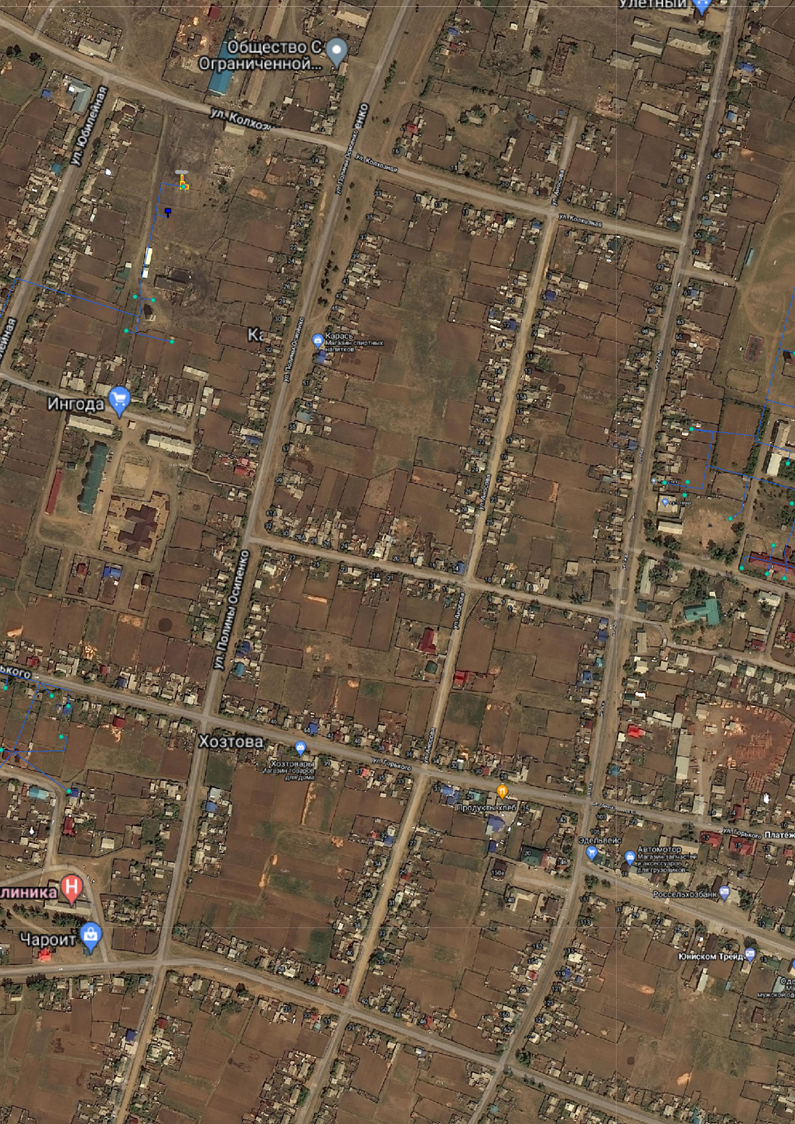 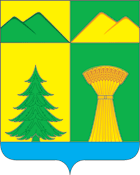 АДМИНИСТРАЦИЯ МУНИЦИПАЛЬНОГО РАЙОНА«УЛЁТОВСКИЙ РАЙОН»ЗАБАЙКАЛЬСКОГО КРАЯПОСТАНОВЛЕНИЕАДМИНИСТРАЦИЯ МУНИЦИПАЛЬНОГО РАЙОНА«УЛЁТОВСКИЙ РАЙОН»ЗАБАЙКАЛЬСКОГО КРАЯПОСТАНОВЛЕНИЕАДМИНИСТРАЦИЯ МУНИЦИПАЛЬНОГО РАЙОНА«УЛЁТОВСКИЙ РАЙОН»ЗАБАЙКАЛЬСКОГО КРАЯПОСТАНОВЛЕНИЕАДМИНИСТРАЦИЯ МУНИЦИПАЛЬНОГО РАЙОНА«УЛЁТОВСКИЙ РАЙОН»ЗАБАЙКАЛЬСКОГО КРАЯПОСТАНОВЛЕНИЕ«28» января 2022 года«28» января 2022 года№ 31/нс.УлётыОб утверждении схемы водоснабжения и водоотведения сельского поселения  «Улётовское»  муниципального района «Улётовский район» Забайкальского краяОб утверждении схемы водоснабжения и водоотведения сельского поселения  «Улётовское»  муниципального района «Улётовский район» Забайкальского краяОб утверждении схемы водоснабжения и водоотведения сельского поселения  «Улётовское»  муниципального района «Улётовский район» Забайкальского краяОб утверждении схемы водоснабжения и водоотведения сельского поселения  «Улётовское»  муниципального района «Улётовский район» Забайкальского краяПриложение №1                                                                                                                                                        к постановлению администрации                                                                                                  муниципального района«Улётовский район» Забайкальского края«28» января 2022 года № 31 /н«РАЗРАБОТАЛ»Индивидуальный предприниматель Крылов Иван Васильевич_________________ Крылов И.В.«___» ________ 2021года«УТВЕРЖДАЮ»Глава Администрации Муниципального района «Улётовский район» Забайкальского края_________________ Синкевич А.И.«___» _________ 2021 годаПояснительная запискаПоказательЯнв.Фев.МартАпр.МайИюньИюльАвг.Сен.Окт.Нояб.Дек.ГодАбсолютный максимум, °C0,47,418,329,336,943,243,040,935,026,012,75,043,2Средний максимум, °C−17,6−10−0,79,117,824,325,92316,46,8−6−15,46,1Средняя температура, °C−25,2−19,2−91,69,716,418,716,08,7−0,4−12,6−21,9−1,4Средний минимум, °C−31,2−27,1−16,9−5,51,68,712,310,12,3−6,2−18,3−27,3−8,1Абсолютный минимум, °C−49,6−48−45,3−29,6−13,3−5,40,1−3−10,7−33,1−41,1−47,8−49,6Норма осадков, мм323122663908941965349Наименование ВЗУ и его местоположениеГлубина, мГодбуренияМощность водозабора, м3/сутСостав сооружений установленного оборудования (вкл. кол-во и объем резервуаров)Наличие приборов учета водыОграждения санитарной охраныЭксплуатирующая организацияОрганизация собственникУлётыВ/башня №1с.Улёты  ул. Горького,2 ,с.Улёты В/башня №2 ул. Пионерская б/н№1 с.Улёты  ул. Горького,74;с.Улёты  ул. Дорожная;В/башня ДЭУбашня Рожновского с.Улёты  ул. Юбилейная;1201401408080н/днетн/дМУП МК, ООО «Коммунальник»Администрация сп УлетовскоеНаименование узла и его местоположениеОборудованиеОборудованиеОборудованиеОборудованиеОборудованиеОборудованиеНаименование узла и его местоположениемарка насосапроизводительность, м3/чнапор, ммощность эл. дв-ля, кВтвремя работы, ч/годизнос, %Улёты ЭЦВ-6-10-110ЭЦВ-6-10-110ЭЦВ-6-10-110ЭЦВ-6-10-110ЭЦВ-6-10-110Наименование узла и его местоположениеОборудованиеОборудованиеОборудованиеОборудованиеОборудованиеОборудованиеНаименование узла и его местоположениемарка насосапроизводительность, м3/чнапор, ммощность эл. дв-ля, кВтвремя работы, ч/годизнос, %с. Улеты ул. Молодёжная,б/нЭЦВ6-10-110101108100%С. Улеты ул. Центральная,108ЭЦВ6-10-1106,31108100%С. Улеты ул. Советская ,б/нЭЦВ6-10-110101108100%С. Улеты ул. Центральная,67ЭЦВ6-6,3-806,31102,8100%С. Улеты ул. Центральная ,б/н ЭЦВ6-10-110101108100%С. Улеты ул. Шаталова,б/нЭЦВ6-5-6,3-806,31102,8100%Методы снижения энергопотребления насосных системСнижение энергопотребленияЗамена регулирования подачи задвижкой на регулирование частотой вращения10 - 60%Снижение частоты вращения насосов, при неизменных параметрах сети5 - 40%Регулирование путем изменения количества параллельно работающих насосов.10 - 30%Подрезка рабочего колесадо 20%, в среднем 10%Использование дополнительных резервуаров для работы во время пиковых нагрузок10 - 20%Замена электродвигателей на более эффективные1 - 3%Замена насосов на более эффективные1 - 2%Причины высокого энергопотребленияРекомендуемые мероприятия по снижению энергопотребленияОриентировочный срок окупаемости мероприятий123Наличие в системах периодического действия насосов, работающих в постоянном режиме независимо от потребностей системы, технологического процесса и т.п.- Определение необходимости в постоянной работе насосов.От нескольких дней до нескольких месяцевНаличие в системах периодического действия насосов, работающих в постоянном режиме независимо от потребностей системы, технологического процесса и т.п.- Включение и выключение насоса в ручном или автоматическом режиме только в промежутки времени.От нескольких дней до нескольких месяцевСистемы с меняющейся во времени величиной требуемого расхода.- Использование привода с регулируемой частотой вращения для систем с преимущественными потерями на трениеМесяцы, годыСистемы с меняющейся во времени величиной требуемого расхода.- Применение насосных станций с двумя и более параллельно установленными насосами для систем с преимущественно статической составляющей характеристики.Месяцы, годыПереразмеривание насоса.- Подрезка рабочего колеса.Недели - годыПереразмеривание насоса.- Замена рабочего колеса.Недели - годыПереразмеривание насоса.- Применение электродвигателей с меньшей частотой вращения.Недели - годыПереразмеривание насоса.- Замена насоса на насос меньшего типоразмера.Недели - годыИзнос основных элементов насоса- Ремонт и замена элементов насоса в случае снижения его рабочих параметров.НеделиЗасорение и коррозия труб.- Очистка трубНедели, месяцыЗасорение и коррозия труб.- Применение фильтров, сепараторов и подобной арматуры для предотвращения засорения.Недели, месяцыЗасорение и коррозия труб.- Замена трубопроводов на трубы из современных полимерных материалов, трубы с защитным покрытиемНедели, месяцыБольшие затраты на ремонт (замена торцовых уплотнений, подшипников) - Подрезка рабочего колеса.Недели-годы- Работа насоса за пределами рабочей зоны, (переразмеривание насоса).- Применение электродвигателей с меньшей частотой вращения или редукторов в тех случаях, когда параметры насоса значительно превосходят потребности системы.Недели-годы- Замена насоса на насос меньшего типоразмера.Недели-годыРабота нескольких насосов, установленных параллельно в постоянном режиме- Установка системы управления или наладка существующейНеделиНаименование населенного пунктаПротяженность, кмДиаметр, ммМатериал Тип прокладкиСредняя глубина заложения, мГод ввода в эксплуатациюИзнос, %Улёты0,120,10,140,10,11,5050,50,5330,11,6610,1150150150150150150150150150150150металл2мн/д70ГруппаЦелевые показа гели на 2020 годЦелевые показа гели на 2020 годЦелевые показа гели на 2020 год1. Показатели качества воды1. Удельный вес проб воды у потребителя, которые не отвечают гигиеническим нормативам по санитарно- химическим показателям,%1. Удельный вес проб воды у потребителя, которые не отвечают гигиеническим нормативам по санитарно- химическим показателям,%н/д1. Показатели качества воды2. Удельный вес проб воды у потребителя, которые не отвечают гигиеническим нормативам по микробиологическим показателям.%2. Удельный вес проб воды у потребителя, которые не отвечают гигиеническим нормативам по микробиологическим показателям.%н/д2. Показатели надежности и1. Водопроводные сети, нуждающиеся в замене, км1. Водопроводные сети, нуждающиеся в замене, кмбесперебойности2. Аварийность на сетях водопровода (ед/км)2. Аварийность на сетях водопровода (ед/км)н/дводоснабжения3. Износ водопроводных сетей.%3. Износ водопроводных сетей.%703. Показатели качества обслуживания абонентов1. Количество жалоб абонентов на качество питьевой воды, %1. Количество жалоб абонентов на качество питьевой воды, %н/д3. Показатели качества обслуживания абонентов2. Обеспеченность населения централизованным водоснабжением (в процентах от численности населения),%2. Обеспеченность населения централизованным водоснабжением (в процентах от численности населения),%153. Показатели качества обслуживания абонентов2. Обеспеченность населения централизованным водоснабжением (в процентах от численности населения),%2. Обеспеченность населения централизованным водоснабжением (в процентах от численности населения),%3. Показатели качества обслуживания абонентов2. Обеспеченность населения централизованным водоснабжением (в процентах от численности населения),%2. Обеспеченность населения централизованным водоснабжением (в процентах от численности населения),%3. Показатели качества обслуживания абонентов3. Охват абонентов приборами учета (доля абонентов с приборами учета по отношению к общему числу абонентов, в процентах):3. Охват абонентов приборами учета (доля абонентов с приборами учета по отношению к общему числу абонентов, в процентах):3. Охват абонентов приборами учета (доля абонентов с приборами учета по отношению к общему числу абонентов, в процентах):3. Показатели качества обслуживания абонентовнаселениенаселениен/д3. Показатели качества обслуживания абонентовпромышленные объектыпромышленные объекты3. Показатели качества обслуживания абонентовобъекты социально-культурного и бытового назначенияобъекты социально-культурного и бытового назначения4. Показатели эффективности использования ресурсов, в том числе сокращения потерь воды при транспортировке1. Объем неоплаченной воды от общего объема подачи (в процентах)1. Объем неоплаченной воды от общего объема подачи (в процентах)н/д4. Показатели эффективности использования ресурсов, в том числе сокращения потерь воды при транспортировке2. Потери воды в кубометрах на километр трубопроводов.2. Потери воды в кубометрах на километр трубопроводов.н/д4. Показатели эффективности использования ресурсов, в том числе сокращения потерь воды при транспортировке3.Объем снижения потребления электроэнергии за период реализации Инвестиционной программы (тыс. кВтч/год)3.Объем снижения потребления электроэнергии за период реализации Инвестиционной программы (тыс. кВтч/год)н/д5. Соотношение цены реализации мероприятий инвестиционной программы и эффективности (улучшения качества воды)1. Доля расходов на оплату услуг в совокупном доходе населения (в процентах)1. Доля расходов на оплату услуг в совокупном доходе населения (в процентах)н/д6. Иные показатели1. Удельное энергопотребление на водоподготовку и подачу 1 м3 питьевой водын/д6. Иные показатели1. Удельное энергопотребление на водоподготовку и подачу 1 м3 питьевой водын/дПотребителиСуществующие значенияСуществующие значенияСуществующие значенияСуществующие значенияСуществующие значенияПотребителиГодовой объем потребления, м3Средний суточный расход, мЗ/сут.Максимальный суточный расход, мЗ/сутМаксимальный часовой расход, м3/часМаксимальный секундный расход, л/секПоднятно воды7212,0019,7623,711,380,55№ п.п.ПотребителиСуществующие значенияСуществующие значенияСуществующие значенияСуществующие значенияСуществующие значения№ п.п.ПотребителиГодовой объем потребления, м3Средний суточный расход,  мЗ/сут.Максимальный суточный расход, мЗ/сутМаксимальный часовой расход, м.куб/часМаксимальный секундный расход, л/сек1с. Улеты ул. Молодёжная,б/н11053,033,630,210,082С. Улеты ул. Центральная,10816594,555,450,320,133С. Улеты ул. Советская ,б/н17304,745,690,330,134С. Улеты ул. Центральная,6712223,354,020,230,095С. Улеты ул. Центральная ,б/н 0,940,000,000,000,006С. Улеты ул. Шаталова,б/н14964,104,920,290,11ПотребителиСуществующие значенияСуществующие значенияСуществующие значенияСуществующие значенияСуществующие значенияПотребителиГодовой объем потребления, м3Средний суточный расход, мЗ/сут.Максимальный суточный расход, мЗ/сутМаксимальный часовой расход, м3/часМаксимальный секундный расход, л/секПоднятно воды7212,0019,7623,711,380,55ПотериСуществующие значенияСуществующие значенияГодовой объем, м3Средний суточный объем, мЗ/сут.Потери721,201,98№ п.п.ПотребителиСуществующие значенияСуществующие значенияСуществующие значенияСуществующие значенияСуществующие значения№ п.п.ПотребителиГодовой объем потребления, м3Средний суточный расход, мЗ/сут.Максимальный суточный расход, мЗ/сутМаксимальный часовой расход, м3/часМаксимальный секундный расход, л/сек1Населениен/дн/дн/дн/дн/д№ п.п.ПотребителиСуществующие значенияСуществующие значенияСуществующие значенияСуществующие значенияСуществующие значенияПрогноз на 2025 годПрогноз на 2025 годПрогноз на 2025 годПрогноз на 2025 годПрогноз на 2025 годПрогноз на 2036 годПрогноз на 2036 годПрогноз на 2036 годПрогноз на 2036 годПрогноз на 2036 год№ п.п.ПотребителиГодовой объем потребления, м3Средний суточный расход, мЗ/сут.Максимальный суточный расход, мЗ/сутМаксимальный часовой расход, м3/часМаксимальный секундный расход, л/секГодовой объем потребления, м3Средний суточный расход, мЗ/сут.Максимальный суточный расход, мЗ/сутМаксимальный часовой расход, м3/часМаксимальный секундный расход, л/секГодовой объем потребления, м3Средний суточный расход, мЗ/сут.Максимальный суточный расход, мЗ/сутМаксимальный часовой расход, м3/часМаксимальный секундный расход, л/сек8Всего7212,0019,7623,711,380,557960,2621,8126,171,530,618756,323,9928,791,680,67№ п.п.ПотребителиСуществующие значенияСуществующие значенияСуществующие значенияСуществующие значенияСуществующие значенияПрогноз на 2025 годПрогноз на 2025 годПрогноз на 2025 годПрогноз на 2025 годПрогноз на 2025 годПрогноз на 2025 годПрогноз на 2036 годПрогноз на 2036 годПрогноз на 2036 годПрогноз на 2036 годПрогноз на 2036 годПрогноз на 2036 год№ п.п.ПотребителиГодовой объем потребления, м3Средний суточный расход, мЗ/сут.Максимальный суточный расход, мЗ/сутМаксимальный часовой расход, м3/часМаксимальный секундный расход, л/секМаксимальный секундный расход, л/секГодовой объем потребления, м3Средний суточный расход, мЗ/сут.Максимальный суточный расход, мЗ/сутМаксимальный часовой расход, м3/часМаксимальный секундный расход, л/секМаксимальный секундный расход, л/секГодовой объем потребления, м3Средний суточный расход, мЗ/сут.Максимальный суточный расход, мЗ/сутМаксимальный часовой расход, м3/часМаксимальный секундный расход, л/сек1Поднято воды7212,0019,7623,711,380,550,557960,2621,8126,171,530,610,618756,323,9928,791,680,67№ п.п.ПотребителиСуществующие значенияСуществующие значенияСуществующие значенияСуществующие значенияСуществующие значенияПрогноз на 2025 годПрогноз на 2025 годПрогноз на 2025 годПрогноз на 2025 годПрогноз на 2025 годПрогноз на 2036 годПрогноз на 2036 годПрогноз на 2036 годПрогноз на 2036 годПрогноз на 2036 год№ п.п.ПотребителиГодовой объем потребления, м3Средний суточный расход,  мЗ/сут.Максимальный суточный расход, мЗ/сутМаксимальный часовой расход, м.куб/часМаксимальный секундный расход, л/секГодовой объем потребления, м3Средний суточный расход,  мЗ/сут.Максимальный суточный расход, мЗ/сутМаксимальный часовой расход, м.куб/часМаксимальный секундный расход, л/секГодовой объем потребления, м3Средний суточный расход,  мЗ/сут.Максимальный суточный расход, мЗ/сутМаксимальный часовой расход, м.куб/часМаксимальный секундный расход, л/сек1с. Улеты ул. Молодёжная,б/н11053,033,630,210,081215,503,334,000,230,091337,053,664,400,260,102С. Улеты ул. Центральная,10816594,555,450,320,131824,905,006,000,350,142007,395,506,600,380,153С. Улеты ул. Советская ,б/н17304,745,690,330,131903,005,216,260,360,142093,305,746,880,400,164С. Улеты ул. Центральная,6712223,354,020,230,091344,203,684,420,260,101478,624,054,860,280,115С. Улеты ул. Центральная ,б/н 0,940,000,000,000,001,030,000,000,000,001,140,000,000,000,006С. Улеты ул. Шаталова,б/н14964,104,920,290,111645,604,515,410,320,131810,164,965,950,350,14№ г.п.ПотериСуществующие значенияСуществующие значенияПрогноз на 2025 годПрогноз на 2025 годПрогноз на 2036 годПрогноз на 2036 годГодовой объем, м3Средний суточный объем, мЗ/сут.Годовой объем, м3Средний суточный объем, мЗ/сут.Годовой объем, м3Средний суточный объем, мЗ/сут.1Потери721,201,98649,081,78584,171,60НаименованиеПримечаниеРазработка проектов санитарных зон 2 и 3 поясов источников водоснабженияЗакупка и установка на водозаборах современного, высокотехнологичного оборудования для водоподготовки позволит улучшить качество воды, обеспечить качественную очисткуУстановка системы нового образца для обеззараживания воды и приведения к нормам СанПиНа без хлорсодержащих реагентовРеконструкция водозабора позволит повысить надежность системы водоснабжения, обеспечить безопасную эксплуатацию водоисточниковЗамена изношенных участков сетей водоснабженияПроектирование и строительство водопроводных сетей позволит повысить надежность системы водоснабжения, обеспечить перспективный объем водопотребленияОснащение насосных установок частотно-регулируемыми приводамиОснащение насосных установок частотно-регулируемыми приводами в системах водоснабжения позволит сократить расходы электроэнергии на транспортировку водыПроведение технического аудита состояния систем водоснабженияПроведение технического аудита состояния систем водоснабжения позволит определить класс энергетической эффективности и разработать мероприятия по энергосбережениюКапитальный ремонт водокачек в поселенииСнабжение населения водой, пожарный водозаборУстановка фильтров на существующие скважиныКачество питьевой водыРемонт  сетей водоснабжения  Замена трубопроводов,качество питьевой водыУстановка водосчетчиковна водокачках Д-50Учет расхода водыУстановка водосчетчиковв многоквартирных домахУчет расхода водыНаименованиеПримечаниеВсего, тыс. руб.2022 год2023 год2024 год2025 год2026 год2027 год2028 год2029 год2030 год2031 год2032 год2033 год2034 год2035 год2036годРазработка проектов санитарных зон 1, 2 и 3 поясов источников водоснабженияЗакупка и установка на водозаборах современного, высокотехнологичного оборудования для водоподготовки позволит улучшить качество воды, обеспечить качественную очистку100002500250025002500Установка системы нового образца для обеззараживания воды и приведения к нормам СанПиНа без хлорсодержащих реагентовРеконструкция водозабора позволит повысить надежность системы водоснабжения, обеспечить безопасную эксплуатацию водоисточников2 000200020002000200020002000Замена изношенных участков  сетей водоснабженияПроектирование и строительство водопроводных сетей позволит повысить надежность системы водоснабжения, обеспечить перспективный объем водопотребления137263431,53431,53431,53431,5Оснащение насосных установок частотно-регулируемыми приводамиОснащение насосных установок частотно-регулируемыми приводами в системах водоснабжения позволит сократить расходы электроэнергии на транспортировку воды300015001500Проведение технического аудита состояния систем водоснабженияПроведение технического аудита состояния систем водоснабжения  позволит определить класс энергетической эффективности и разработать мероприятия по энергосбережению10001000Капитальный ремонт водокачек в поселении (6 водокачекСнабжение населения водой,1200200300300200200замена  и ремонт емкостей, пожарный1200200300300200200кап.ремонт зданий, замена труб)водозабор12002003003002002001200200300300200200Установка фильтров на существующие скважины (6 скважин)Качество питьевой воды500100100100100100  Ремонт  сетей водоснабжения  500 метровЗамена трубопроводов, качество питьевой воды1100300300200-300  Ремонт  сетей водоснабжения  500 метровЗамена трубопроводов, качество питьевой воды1100300300200-300Установка водосчетчиковУчет расхода воды2254545454545на водокачках Д-50 6 штукУчет расхода воды2254545454545Установка водосчетчиковУчет расхода воды3505010015050в многоквартирных домах 150 квартирУчет расхода воды3505010015050Учет расхода воды3505010015050ИтогоИтого3310169584547957776,56626,55931,54431,520002000200020002000200000ПоказательЗначение показателя по годам расчетного периодаЗначение показателя по годам расчетного периодаЗначение показателя по годам расчетного периодаЗначение показателя по годам расчетного периодаЗначение показателя по годам расчетного периодаЗначение показателя по годам расчетного периодаЗначение показателя по годам расчетного периодаЗначение показателя по годам расчетного периодаЗначение показателя по годам расчетного периодаЗначение показателя по годам расчетного периодаЗначение показателя по годам расчетного периодаЗначение показателя по годам расчетного периодаЗначение показателя по годам расчетного периодаЗначение показателя по годам расчетного периодаЗначение показателя по годам расчетного периодаПоказатель202220232024202520262027203220292030203120322033203420352036Показатель01234567891011121314Инфляция (ИПЦ), среднегодовая0,050,050,050,040,040,040,030,030,030,030,030,030,030,030,03Рост цен на электроэнергию на оптовом рынке, %0,050,050,050,070,090,060,050,050,060,050,040,020,010,01ГруппаЦелевые показа гели на 2020 годЦелевые показа гели на 2020 годЦелевые показа гели на 2020 год20212022202320242025202620272028202920302031203220332034203520361. Показатели качества воды1. Удельный вес проб воды у потребителя, которые не отвечают гигиеническим нормативам по санитарно-химическим показателям.%1. Удельный вес проб воды у потребителя, которые не отвечают гигиеническим нормативам по санитарно-химическим показателям.%н/дн/дн/дн/дн/дн/дн/дн/дн/дн/дн/дн/дн/дн/дн/дн/дн/д1. Показатели качества воды2. Удельный вес проб воды у потребителя, которые не отвечают гигиеническим нормативам по микробиологическим показателям.%2. Удельный вес проб воды у потребителя, которые не отвечают гигиеническим нормативам по микробиологическим показателям.%н/дн/дн/дн/дн/дн/дн/дн/дн/дн/дн/дн/дн/дн/дн/дн/дн/д2. Показатели надежности и1. Водопроводные сети, нуждающиеся в замене, км1. Водопроводные сети, нуждающиеся в замене, км3,73,53,33,12,92,72,52,22,01,81,61,41,21,01,001,001,00бесперебойности2. Аварийность на сетях водопровода (ед/км)2. Аварийность на сетях водопровода (ед/км)н/дн/дн/дн/дн/дн/дн/дн/дн/дн/дн/дн/дн/дн/дн/дн/дн/дводоснабжения3. Износ водопроводных сетей.%3. Износ водопроводных сетей.%7065,460,856,251,546,942,337,733,128,523,819,214,613,41010103. Показатели качества обслуживания абонентов1. Количество жалоб абонентов на качество питьевой воды, %1. Количество жалоб абонентов на качество питьевой воды, %н/дн/дн/дн/дн/дн/дн/дн/дн/дн/дн/дн/дн/дн/дн/дн/дн/д3. Показатели качества обслуживания абонентов2. Обеспеченность населения централизованным водоснабжением (в процентах от численности населения),%2. Обеспеченность населения централизованным водоснабжением (в процентах от численности населения),%15,00%29%43%58%72%86%100%100%100%100%100%100%100%100%100%100%100%3. Показатели качества обслуживания абонентов3. Охват абонентов приборами учета (доля абонентов с приборами учета по отношению к общему числу абонентов, в процентах):3. Охват абонентов приборами учета (доля абонентов с приборами учета по отношению к общему числу абонентов, в процентах):3. Охват абонентов приборами учета (доля абонентов с приборами учета по отношению к общему числу абонентов, в процентах):3. Показатели качества обслуживания абонентовнаселениенаселениен/дн/дн/дн/дн/дн/дн/дн/дн/дн/дн/дн/дн/дн/дн/дн/дн/д3. Показатели качества обслуживания абонентовпромышленные объектыпромышленные объектын/дн/дн/дн/дн/дн/дн/дн/дн/дн/дн/дн/дн/дн/дн/дн/дн/д3. Показатели качества обслуживания абонентовобъекты социально-культурного и бытового назначенияобъекты социально-культурного и бытового назначениян/дн/дн/дн/дн/дн/дн/дн/дн/дн/дн/дн/дн/дн/дн/дн/дн/д4. Показатели эффективности использования ресурсов, в том числе сокращения потерь воды при транспортировке1. Объем неоплаченной воды от общего объема подачи (в процентах)1. Объем неоплаченной воды от общего объема подачи (в процентах)н/дн/дн/дн/дн/дн/дн/дн/дн/дн/дн/дн/дн/дн/дн/дн/дн/д4. Показатели эффективности использования ресурсов, в том числе сокращения потерь воды при транспортировке2. Потери воды в кубометрах на километр трубопроводов.2. Потери воды в кубометрах на километр трубопроводов.н/дн/дн/дн/дн/дн/дн/дн/дн/дн/дн/дн/дн/дн/дн/дн/дн/д4. Показатели эффективности использования ресурсов, в том числе сокращения потерь воды при транспортировке3.Объем снижения потребления электроэнергии за период реализации Инвестиционной программы (тыс. кВтч/год)3.Объем снижения потребления электроэнергии за период реализации Инвестиционной программы (тыс. кВтч/год)н/дн/дн/дн/дн/дн/дн/дн/дн/дн/дн/дн/дн/дн/дн/дн/дн/д5. Соотношение цены реализации мероприятий инвестиционной программы и эффективности (улучшения качества воды)1. Доля расходов на оплату услуг в совокупном доходе населения (в процентах)1. Доля расходов на оплату услуг в совокупном доходе населения (в процентах)н/дн/дн/дн/дн/дн/дн/дн/дн/дн/дн/дн/дн/дн/дн/дн/дн/д6. Иные показатели1. Удельное энергопотребление на водоподготовку и подачу 1 куб. м питьевой водына водоподготовку - кВтч/мЗн/дн/дн/дн/дн/дн/дн/дн/дн/дн/дн/дн/дн/дн/дн/дн/дн/д6. Иные показатели1. Удельное энергопотребление на водоподготовку и подачу 1 куб. м питьевой водына подачу -кВтч/мЗн/дн/дн/дн/дн/дн/дн/дн/дн/дн/дн/дн/дн/дн/дн/дн/дн/дПотребителиЧеловекСуществующие значения Существующие значения Существующие значения Годовой объем стоков, тыс. м3Средний суточный объем,  мЗ/сут.Часовой расход, м.куб/часС. Улеты942141,30387,1216,13№ п.п.ПотребителиСуществующие значения Существующие значения Существующие значения Годовой объем стоков, тыс. м3Средний суточный объем,  мЗ/сут.Часовой расход, м.куб/час1Поднятно воды169,44464,2219,342Бюджетным учреждениям31,7787,043,633Прочие10,5929,011,21ИТОГО211,80580,2724,18№ п.п.ПотребителиСуществующие значенияПрогноз на 2025 годПрогноз на 2025 годПрогноз на 2025 годПрогноз на 2036 годПрогноз на 2036 годПрогноз на 2036 годГодовой объем стоков, тыс. м3Средний суточный объем,  мЗ/сут.Часовой расход, м.куб/часГодовой объем стоков, тыс. м3Средний суточный объем,  мЗ/сут.Часовой расход, м.куб/часГодовой объем стоков, тыс. м3Средний суточный объем,  мЗ/сут.Часовой расход, м.куб/час1Поднятно воды169,44464,2219,34186,38510,6421,28205,02561,7123,402Бюджетным учреждениям31,7787,043,6334,9595,753,9938,44105,324,393Прочие10,5929,011,2111,6531,921,3312,8135,111,464Собственные нужды0,000,000,000,000,000,000,000,00ИТОГО211,80580,2724,18232,98638,3026,60256,28702,1329,26№НаименованиеЕд. изм.Расход воды№НаименованиеЕд. изм.I очередьРасчетный срок1Часовой расходм3/час26,6029,262Необходимая мощность очистных сооруженийм3/час30,0030,00НаименованиеПримечаниеЕд.изм2022-2036годВсего, тыс. руб.2022 год2023 год2024 год2025 год2026 год2027 год2028 год2029 год2030 год2031 год2032 год2033 год2034 год2035 год2036 годСтроительство КОССтроительство станции биологической очистки сточных вод позволит снизить вредное воздействие сточных вод на окружающую среду, повысить надежность системы водоотведения, повысить качество очистки сточных водм3/сут.30830041504150Строительство локальных очистных сооружений дождевой канализацииСтроительство станции биологической очистки сточных вод позволит снизить вредное воздействие сточных вод на окружающую среду,шт.3600030003000Строительство локальных очистных сооружений дождевой канализацииповысить надежность системы водоотведения, повысить качество очистки сточных водшт.36000Строительство дождевой канализации открытыми лоткамиПроектирование и строительство канализационных сетей позволит повысить надежность системы водоотведения, улучшить благоустройство жителейкм8120003000300030003000Строительство сетей канализацииРеконструкция ветхих канализационных сетей позволит увеличить пропускную способность существующих коллекторов, снизить аварийность, сократить потери сточных водкм102760034503450345034503450345034503450Оснащение КНС частотно-регулируемыми приводамиУстановка регулируемого привода в системах водоотведения позволит сократить расходы электроэнергии на транспортировку стоковшт.2600600Проведение технического аудита состояния систем водоотведенияПроведение технического аудита состояния систем водоотведения поселений позволит определить класс энергетической эффективности и разработать мероприятия по энергосбережениюед.110001000Сооружения для очистки сточных водРасстояние в м при расчетной производительности очистных сооружений, тыс. м3/суткиРасстояние в м при расчетной производительности очистных сооружений, тыс. м3/суткиРасстояние в м при расчетной производительности очистных сооружений, тыс. м3/суткиРасстояние в м при расчетной производительности очистных сооружений, тыс. м3/суткиСооружения для очистки сточных воддо 0,2более 0,2 до 5,0более 5,0 до 50,0более 50,0 до 280Насосные станции и аварийно-регулирующие резервуары15202030Сооружения для механической и биологической очистки с иловыми площадками для сброженных осадков, а также иловые площадки 150200400500Сооружения для механической и биологической очистки с термомеханической обработкой осадка в закрытых помещениях 100150300400Поляа)фильтрацииб) орошения Поляа)фильтрацииб) орошения 2003005001 000Поляа)фильтрацииб) орошения 1502004001 000Биологические пруды200200300300№ п/пЗагрязняющее веществоКод загрязняющего вещества1Взвешенные вещества1132Нитрит-анион293Нитрат-анион284Азот аммонийных солей35Растворенный кислород6Окисляемость бихроматная (ХПК)707БПК51328Сухой остаток839Хлориды5210Фосфаты9011СПАВ3612Сульфаты4013Нефтепродукты80ГруппаЦелевые индикаторыЦелевые индикаторы20212022202320242025202620272028202920302031203220332034203520361. Показатели надежности и бесперебойности водоотведения1. Канализационные сети, нуждающиеся в замене, км1. Канализационные сети, нуждающиеся в замене, км00,10,10,20,30,30,40,50,50,60,70,70,80,91,01,01. Показатели надежности и бесперебойности водоотведения2. Удельное количество засоров на сетях канализации, шт. на 1 км2. Удельное количество засоров на сетях канализации, шт. на 1 км00000000000000001. Показатели надежности и бесперебойности водоотведения3. Износ канализационных сетей, %3. Износ канализационных сетей, %0%0,7%1,4%2,1%2,9%3,6%4,3%5,0%5,7%6,4%7,1%7,9%8,6%9,3%10,0%10,0%2. Показатели качества обслуживания абонентов1. Обеспеченность населения централизованным водоотведением, % от численности населения1. Обеспеченность населения централизованным водоотведением, % от численности населения0%7%14%21%29%36%43%50%57%64%71%79%86%93%100%100%3. Показатели очистки сточных вод1. Доля сточных вод (хозяйственно-бытовых), пропущенных через очистные сооружения, в общем объеме сточных вод, %1. Доля сточных вод (хозяйственно-бытовых), пропущенных через очистные сооружения, в общем объеме сточных вод, %0%7%14%21%29%36%43%50%57%64%71%79%86%93%100%100%3. Показатели очистки сточных вод2. Доля сточных вод (хозяйственно-бытовых), очищенных до нормативных значений, в общем объеме сточных вод. пропущенных через очистные сооружения, %2. Доля сточных вод (хозяйственно-бытовых), очищенных до нормативных значений, в общем объеме сточных вод. пропущенных через очистные сооружения, %0%7%14%21%29%36%43%50%57%64%71%79%86%93%100%100%4. Показатели энергоэффективности и энергосбережения1. Объем снижения потребления электроэнергии, ты с кВтч год1. Объем снижения потребления электроэнергии, ты с кВтч год-н/дн/дн/дн/дн/дн/дн/дн/дн/дн/дн/дн/дн/дн/дн/д5. Соотношение цены и эффективности (улучшения качества воды или качества очистки сточных вод) реализации мероприятий инвестиционной программы1. Доля расходов на оплату услуг в совокупном доходе населения (в процентах)1. Доля расходов на оплату услуг в совокупном доходе населения (в процентах)ндн/дн/дн/дн/дн/дн/дн/дн/дн/дн/дн/дн/дн/дн/дн/д6. Иные показатели1. Удельное энергопотребление на перекачку и очистку 1 куб. м сточных вод (кВт ч/м )на перекачку - кВт ч/м'1н/дн/дн/дн/дн/дн/дн/дн/дн/дн/дн/дн/дн/дн/дн/дн/д6. Иные показатели1. Удельное энергопотребление на перекачку и очистку 1 куб. м сточных вод (кВт ч/м )на очистку - кВт ч/м'1н/дн/дн/дн/дн/дн/дн/дн/дн/дн/дн/дн/дн/дн/дн/дн/д